XXXXXX XXXXXX XXXXXXXXXXXXXX XXXXXXxxxxxxx & Xxxxxxxxx xxXXX Xxxxxxxxxx Xxx. Xxx.XXX zz zzz zzz zzzxxx.xxxxxxxxxxxxx.xxx.xxXXXXXX XXXXXXxxxxxxxxXxxx xxxxxxxxxxx xx Xxxxxxxxx.  Xx xxxxxxx xx xx xxx xx xxxxxx xx xxxxxxxxxx xx xxx xxxxx xx xx xxx xxxx (xxxxxxxxx xxxxxxxxxx, xxxxxxxxxx, xxxxxxxxxxxx xx xxxxx-xxxxxxx) xx xxxxxxxxxxx xx xxxxxx xx x xxxxxxxxx xxxxxx xxxxxxx xxx xxxxx xxxxxxx xxxxxxxxxx xx XXX Xxxxxxxxxx; xxxxx xxxx xxx xxxxx xxxxxxxx xxxxxxxxxx xx xxx Xxxxxxxxx Xxx.XxxxxxxXx X X Xxxx, xxxxxxxx Xxxxxx Xxxx Xxxxxxxx, xxx xxxxxxx, Xxxxx Xxxxxxxxx Xxx Xxx xxx Xx X X Xxxx, xxxxxxxx Xxxxxxx xxx Xxxxxxxxx Xxxxxxxxxx, Xxxxx Xxxxxxxxx Xxx Xxx., xxx Xxxxxxxxx, XXX XxxxxxxxxxXxxxxxxxxxxxxxxxXxxx xxxxxx xx xxxxx xx xxx XXXXXX xxxxx xxxxxxxxxxx xxx xxxxxxxxxx xxxxxxxxx xx XXX Xxxxxxxxx Xxxxxxxxxxx, xx xxxxxxxxxx Xxx Xxxx, Xxx Xxxxxxx xxx Xx Xxxx Xxxx (xxxxxxxxxx Xxxxx Xxx Xxx).Xxxxxxxxxxxx xx XXXXXXx xxxx xxxxxxxx xxx xxxxxxxxxx - xxx xxxxxxxxxxxxx xxxx xxxxxx Xxxxx xxxxxxxxx, xx xxxxxxxxxx Xxx Xxxxxxxx, Xxxxxx Xxxxxxx, Xxxxxx Xxxxxxx, Xx Xxx Xxxxxxxx xxx Xxxxxxx Xxxxxxxx xxx xxxxx xxxx xxxxxxxxxXXXXXXXX1	XXXXXXXXXX - XXXX XXX XXXXXX XXXXXXX1.1	X Xxxxx Xxxxxxx xx Xxxxxxxxxxxx Xxxxxxxxxx Xxxxxxx (XXX)1.2	Xxxxxxxxxx xxxxxx Xxxxx.1.3	Xxx Xxxxxxxx Xxxxxxx1.4	Xxxxxxxxxx2	Xxxxxxxx xx xxx Xxxxxxx Xxxxxx Xxxxx Xxxxxxx2.1	Xxx Xxx Xxxxx Xxxxxx Xxxxx Xxxxxxx3	Xxxxxxx xx x Xxxxxxxxxxx XXXXXX3.1	Xxxxx3.2	Xxxxxxxxxxxxx Xxxxxxxxxxxx3.3	Xxxxxxxx, Xxxxxxxxxx xxx Xxxx Xxxxx4	Xxxxxxxx Xxx Xxxxxxx Xxxxxx Xxxxx 2 Xxxxxxxxxx4.1	Xxxxx xx Xxxxxxxx4.2	Xxxx xx Xxxxxxxxxx5	Xxxxxxx5.1	Xxxxxxxxxxx XXXXXX xxxxxxx5.2	Xxxx (?) XXXXXX xxxxxxx6	XXXX (?) XXXXXX XxxxXXX6.1	Xxxxx6.2	Xxxxxx6.3	Xxxxxxxxxxxxx6.4	Xxxx xxxxxxxxxx xxx Xxxx XXXXXXx6.5	Xxxxxxxxxx xx xxxx xxx Xxxxxxxx/Xxxxxx XXXXXXx6.6	Xxxxxxxxxx6.7	Xxxxxxxxxx xxx Xxxx XXXXXXx7	Xxx xxxxxx XXXXXX8	Xxx xx xx xxxx x xxxxxx?8.1	Xxxx xxxxxx xxx xxxxxx xxxxx xx xxx xxxxxxx?8.2	Xxxx xx xxx xxxx xx xxx xxxxxx?8.3	XXXXXX Xxxx Xxxxxxxxxxxx8.4	XXXXXX Xxxxxx Xxxxxxxxxxxxx9	XXXXX XXXXXX9.1	Xxxx xx xx xxxx xx xxxxx?9.2	Xxxx xx xx xxxx?10	Xxxx Xxxxxxxxx10.1	Xxxx xxx xxx xxxx xxxxxxxxx?10.2	Xxxxxxx xxx xxxxxxxxx10.3	Xxxx xxx xxxx xxxxxxxxx xx xxxx xx?10.4	Xxx xxxxxxxxx xxx xxxxx?11	Xxxxxxxx XXXXXX11.1	Xxxx xx Xxxxxxxx XXXXXX xxxx xx xxxxx?11.2	Xxxx xx x xxxxxxxx XXXXXX xxxx?11.3	Xxxx xxxxxxxxxxxxx xx xxxxxxxx xxx xxxxxxxx XXXXXX?11.4	XxxxxxxxxxXxxxxxx 1XxxxxxxxxxXxxx xxx xxxxxx xxxxxxxXxxxxxxXxxx xxxxxxxx xxxxxx xx xxxx xx xxx xxxxxxxx xx Xxxxxxx xxx xxx xxxxx xx Xxxxxxx Xxxxxx Xxxxxxx.  Xx xxxxxxxx xx xxxxxxxxxxx xx xxx xxxxxxxxxx xxxx xx xxxxx xxxxxxx xxx xxxxxxxxx xxxx xx xxx xxxxxxxxxx xxxxx xxxxxx xx xxxxxxx xxxxxxxxx Xxxxxx Xxxxxxx.XXXXXXXXXX - XXXX XXX XXXXXX XXXXXXXX Xxxxx Xxxxxxx xx Xxxxxxxxxxxx Xxxxxxxxxx Xxxxxxx (XXX)Xxxxx xxx xxxxx 1980x, xxxxx xxx xxxx x xxxxxxxxxx xxxxx xx xxx xxxxxxx xxxxxxxx xx xxxx xxxxx xxx xxxxxxxxxx xxxxxx xx xxxxxxx xxxxxx xxxxxxxxxx xx xxxxxxxxxx, xx xxxxxxxxxx xxxxxxx xxxxx xxx xx xxxxxxx xxxxx xxx xxxxx xxxxx xxxxxxxxxxxxxxx xxxx xxxxxx xxxxxxx xxxxxxx.  Xxxx xxxxx xxxxx xxxxxxx xxx xxxxxxxxx xxx xxxx xxxxxxxxx xxx xxxxx XXX-xxxxx xxxxxxxxx xxxx xxxxxxx xxxx xxxx xxxxxxxx xx xxxxxxx xxxxxxx xxxxxxxxxxxx xxxxxx xxxxxxx.  Xxx xxx xx xxxxxxxxxxxx xxxxxxxxxx xxxxxxxxxx xxx xxxxxxx xxxxxxx (xxxxxxxxx xxxxxx XXX xxx Xxxxxxxxxxxx Xxxxxxxxxx Xxxxxxx) xxx xxxxx xxxxxxxxx xxx xxx xxxxxx xxxxxxxx xx xxx xxxxxxx xxxxxxxx.  Xxxxx xxxxxxx xxxxxxx xxxxxxxxxxx xxxxxxx xxxxxxx (XXX), Xxxxxxxxxxxx Xxxxx Xxxxxxxxxxx (XXXx), Xxxxxxxxxxx Xxxxxxx xxx Xxxx Xxxxxxxxxxx (XXXXX) xxxxxxx (xxxxx xxxxxxxxx xxxx XXXx xx XXX) xxx Xxxxxx Xxxxxxxxxxxx Xxxxxxx (XXX) xxxxxxxx xxx xxxxxxxxxxx xx xxxxxxx xxxx XXX61508 xxx XXX61511. Xxx xxxxx xx xxxxxxx xxxxxxx xxxxxxxxxx xxxxxxx xxxxxxxxxxx xxx xxxxx xx, xx xxxxxxxx, xxxxxxxxxxxx xxxx xxx xxxxxxxxxxxx xx xxxxxxxxxxxx xxxxxxxxxxxxxx xxxxxxxxx (xxxxxxxxx xx x.x. XXX 61558) xxxx xx Xxxxxxxxxx Xxxxxxxx, Xxxxxxxx xxx XxxxxxxXxx xxxxxxx xxxxx xxxxxxxxxxx xxx xxx XXX, xxx xxxxxxx xxx xx xxxxxx xxxxxxxxxxxx xxx xxxxxxxx “xxxxx” xxxxx xxxxxxxxxxx, xxx xxx xx xxxxxxxx xxxxx xxxxxxxxxxx xxx xxx xxxx xxxxxxx Xxxxxxx-xxxxx xxxxxxxx xxxxxxxx.  Xxxxx xxx xxxxx 1990x, xxx xxx xx xxxxxxxxxxx "xxxxxx" XXX xxx XXXx xx xxxx xxxxxxx xxxxxxx xxx xxxxxx xx xxxxxxxx xxx xxxxxxxx.  Xxxx xxx xxxxxx xx xx-xxxxxx xxxx xxxxxxx, xxx xxxxxxxxx xxxxxx xxxx xxxxxxx.  Xxx xxxxxxxx xxxx xxxxxxxxxx xxxx xxxxxxx xxx xxx xxxxx xx xx xxxx xx xxxxxxxxx x "xxxx xx xxxxx" XXX xxx xxxxx xxxxx, xxxxx xxxxxxxxx xxxxxxxxxxxxx/xxxxxxx xxx xxxxxxxxxxx, xxxxxxxxxx xxxxxxxxxxxxxx, xxxxxxxxx xxxxxxxxx, xxxxxxx xxxxx, xxx xxxxxxxxxx xxxxxxxx, xx xxxx xx xxx xxxxxxx xxxxxxx xxxxxxx xxxxxxxx xxxxxxxx, x.x. xxxxxx, xxxxxxxx, xxxxxx xxxxxxxxxxxxxx, xxxxxxxxxx xxxxxxx, xxxxxxxx/xxxxx xxxxxxx, xxxxxxxx, xxxxxxx, Xxxxxxxxxxx Xxxxxxx Xxxxxxx (XXX), xxxxx xxxxxxxxxx xxx xxxxxx xxxxxxx.  Xxx xxxxx xxxxxxxx xxxx xx xxxxxxxxxxx xxx xxxxxxxx xxxxxxxxxx xxxxxxxxxx xx xxx xxxxxx.  Xxxx xx xxxxxx xxx xx xx xx xxxxxx xxxxxxxxxx xxxx - xxxxx xxxx xxxxx xxxxxxxx xx xxxxxxxx xxxx xxx xxxx xxxxxx xxxxxxxx.  Xx xxxxxxx xxxxxxxx, xxxxx xxxxxxxxx xxxxxx xx xxxxxx x xxxxxxx xxxxxx xxxx x xxxxxx xxxxxx xxx xxxxx xxxxx xxxxxxx xx, xxx xxxxxxx, xxxxxxxxx xx xxxxx xxxxxxxxxx xxxxxxx, xxxxxxx xx xxx x xxx xxxxxx xxx xxxxx xxxxxxxxxxx xxx xxxxxxxxx xx xxx XXX (xx xxxxxxxx). Xxxxxxxx xxxxxx xxxxxxxx xxxxxxxx xxx xxxxxxxx xxxxxxxxx xx xxx xxxxx xx xxx xxxxxxx. Xx xxxxxxxxxx xxxxxxxxx, xxxxx xxxxxxxxxxxxxxx xx xxx xxxxx xxxxx xxxxxxxxxxx xxxxxxx xxx xxxxxxxxxx xxxxxxxxxxxx xxx xxxx-xxxxx xxx-xxx xxxxxxxxxxxxxx. Xxx xxxxxxx, xxxxxxxxxxxx xxx xxxxxx xxx xxx xxxx xxxxxxxxx xxxxxxxx xxxxxxxx xxxxxxxxxxxxxxx.  Xxxx xxxxxxx xxxx xx xxxxxxx xxxxxxx xxxxxxxxx (x.x. xxxxx xxxxxxxxxxx xx xxxxxx), xxxxx xxxxxx xxxxxxxxxxxx (x.x. xxxxx xxxxxx xxxx xxxxxxxxxx, xxxxx xxxxxxxx/xxxxxxxxxxx xxxxxxxxxxxx) xxx xxxxxx xxxxxxxxxxx.  Xxxx xx xxxxx xx xxxxxxx xx xxx xxxx xxxxxxx xxxxxx xx xxxxx xxx xxxx xxxxxxxx xxxxx xxx xxxxxxxx xxxxxxxx xxxxxxx xxxxx xxxxxxx xxxxx xxxx xxxxxxxx xxxx xx xxx xxxx xxxxxxx xxxxxx xxxxx xx xxxxxxxxxxxxxx xxx xxxx.Xxxxxxx, xxxxx xx xxx xxx xxxxxxxxxxx, xxxxx xxxxxxx xxxxxx xxxxxxxxxx, xxxx xxx xxxxxxx xxxxxx xxxxxxxxx xx xxx xxxx xxxxxxxxx xx xxxxxxx xxxxxxxxxxxxx, xxx xxx xx xxxxxxxx xx xxx xxxxxxx xx xxx xxxxxx xx xxxx xxxxx xxxx xxxxxxxxxx xxx xxxxxxxx xxxx xxxxxxxx xxxxx-xxxxx xxxxxxxxxxx xx xxxx xxxxx xxxxx xxxxxxx.  Xxxxx xxxxxxx xxxxx xxx xxxxx xxxxxxxx xxxxxxx xxxx xxx xxxxxxxx xx xxx xxxxxxxxxxxx, xxx Xxxxx 1.1 xxx xxxx Xxxxx (1995).  Xx xxxx xxxxx, xxxxx xxxxxxxx xxxx xxx xxxx xx xxxxx xxx xxxx xxxx xxxxxxxxxx xx xxx xxxxxxxxxxxx XXXXX xxxxxxxxx, xxx Xxxx (1996).  Xx xxxx, xxxx xxxxxxx xxxxxx xxxxxxxxx xxxx xxxxxxxxxxx xxxxxx xxx XXX xx x xxxx xx "xxxxx xxx" xxxx xxxxxxxxxx xxxxxxxxxxx xxxxxxxxx.  Xxxx xxx xxx xx xxxxx xxxxx xxxxx xxxxxx xx x XXX, xxxxxxx xxx xxxxxxxxxxx xxxx xxx xxxxxxxxxxx xxxxx xxxxx xx x xxxxxxxxx xxx xxxxxxxx xxxx xxxxxx xx xx xxxxxxxxx xx xxxxx xxx xxxxxxxxxx xxxx.  Xx xxxx, xxxx xx xxx xx xxxxxxxx xxxxxxxxxxxxx xxx xxxxxx xxxxxxx xxx xxxxxxxxx xxx xxxxx xxxxxxxx xxx xxxxxx xxxxxxx xxxxxxx, xx xxxx xxxxxxx xx xxx xxxxxxxxxxx xx ‘Xxxxx xx xxx Xxx’ xxxxxxxxxx xxxxxxx x xxxxx xxxxxxxxxxxxx xx xxx xxxxxxxxxxx xxx xxxxxxxxx.Xxxxxxxx xxxxxx xxx xxxxxxxxxxx xxxx xxxx x xxxxxxx xx xxxxxxx xxxx xx xxxxxx, xxxxxx xxx xxxxxxxxxxxxx xx xxxxxxxxxxxx.  Xx xxxx xxxxxxx xxxxxxxx xxxx xxxx xxxxxx xxxxx xx xxx xxxxxxxxxxxxx xx xxxxxxxxxxxx xxx xxxx xxxx xxxxx xxxxxx xxxx xxx xxxxxxx xxxx xx xxxxxxxxxxxxx xxxxx xxx xxxxxxxxxxxxx xxx xxxx xxxxxxxxx xxxxxxx xxxx xxxx xxxxxxxxxx xxx xxxxxx xxxx xxxxxx xxxx xxx xxxxxxx xx xxxxxxxx xxxxxx xxxxx. (Xxx Xxxxxx 1.1 xxxx Xxxx (1995) xxx Xxxxxx 1.2 xxxx Xxxx (1994)).  Xxxx xx xxx xx xxx xxxx xxxxx xxxxx xx xxxxxx xxxxxx xxxx xxxxxxxx xxxxxxxxxxxx. Xx xxxx, xxxxx xxx xx xxxx xx xxxxxxxx xxxx xxxxxxx xxxxxxxx xxxx xxxx xx xxxxxxxx xx xxx xxxxxxxxxxxxx.  Xx xxxx, xxxx xx xxxxxx "xxx xxxxxxxxxxxxx" xxx xx x xxxxx xxxxxxxxxxx, xxxxx xx xxxxxxxx xxxxxxxxx xxxxxxxxx xx xxx xxxxxxxx xxxxxxxxx xx xxxxxx (xxx xxxxxxxx xxxxxxx, xx xxxxx xxx "xxx xxxx" xx xxx xxxxxxxxxx xxxxxxxx), xxx xx xxxxxxx xx xxxxxxx xxxxxxxx xxxxxxxxx xxxxx xxx xxxxxx xxxx.  Xxxxx xxxxx X/X xxx xxxxxxx xxxx xxxxxxxxxx xxxxxxxxxxx, xx xxxx xxxxx xxxxxxxxxxx xxxxxxx xxxx xxxxxxxxxx xxxxxxxxxxx.Xx xxx xxxx xx Xxxxxx Xxxxxxxxxxxx Xxxxxxx (XXX) xxxxxxxxxx xxxx XXX61508, xxx xxxxxxxxx xxx xxxxxxxx xxxxxxxx xxxxxx xxx xxxxxxxxx xxxxxx xxxxxxxx xxxxxx xxx xxxx xxxxxxx xx x xxxxxxxxxxx xxxxx, xxxxx xxx xx xxxxxxxx xx xxxx xxx xxxxxxxxxx xxxxx xx xxx xxxxxxx xxxxxx xxxxxxxxxxxx. Xxxxxxx xxxxx XXX xxxxxxxxxxx xxxxxxxx (xxxx xxxxxxxxx xx xxx xxxx xxx xxx xxxxxxxx xxxxxxx) xx xxxxxxxxxx xx xxxxxxx xxxxxx xx XXX 61511 xx xx xxxxxxx xx xxxxx xxx XXX xxxxxxx xxxxxxxxxx xxxxxxxx, x xxxxxxxxxx xxxxxxxxxxxxxx xxxxx xxxxxx xxxxxxx xx xxxx xxxxxxxxxxx xxxxxxxxx xxxx xx xxxxxx xxxxxxxxxxxx, xxxxxxx xxx xxxxxxxx, xxx xxxxx xxx xxxxxxxxx xxx xxxx xxxxxxxx xx xxxxxxxxxxxxx xxxxxx xxxxxxx.  Xxxxx 1.1 – XXX Xxxxxxx Xxxxxxxxx XxxxxxXxxxxx 1.1Xxxxx xx xxx xxxxxx xxxx xxxx?Xxxxxx 1.2XXX Xxxx - Xxxxxxx Xxxxxx xx Xxxxxxx Xxxxxx XxxxxxxXxxxxxxxxx xxx xxxx xxxxxxx xxxxxxx xxx-xxxxxx xxxx xxxxxxxx xxxx xx xxxxxx xxxxxxxx xxxxxx.  Xxx Xxxxxx 5 xxxxxx xxx xxxxxxxxx xxxxxxxx xxxxxxxx xxxxxxx xxx xxxxx xxx x xxxxxx xxxx xxxxxxx xxx xxxxxxxx xx xxxxxxx xx xxxxxxxxxx.  Xxxx xxxxxxx xxx xx xxx xxxxxx xxxxx xxxxxxxx xx xxxxxx xxxxxxx xxxx xx xxxxxxx xx xxxxxxx xxxx xxx xxxxxx.  Xxx xxxx xx xxxx xxxxx xxx xxxxxx $800 xxxxxxx.Xxxxxxxx xx xxxxxxx xxxxxx xx XXX xxxxxxxxx xxx xxxxx xxxxxxxx xxxxxxxxxx xxx xxxxx xxxxxx xx xx xxxxxxxxxx. Xx 2010 xxxxx xxxx xxxxxxxxx xx xxxxxxx Xxxxxxx xxxxxxxxxx xxxxxxxxx x xxxxxxx xxxxxxxxxx xxxxx. Xx xxxxxxx xxxx xxxxxxxx xx XXX xxxxxx xxxxxxxxxx xxxxx xx xxxxx xxxxxxxxx xxxxx xx xxxx xx xxxxxxxxx xxxxxxx (Xxxxxxx) xxx xxxxxx xxxx xxx Xxxxxxx-xxxxx xxxxxxxx xxxxxxxx. Xxx xxxxxxx xxxx xxxxxxxxx xxxxxx xx xxx xxxxxxxxxxx xxx xxxxxxxxx xxx xxxxxxxxxx xxxxxxx xxxxx xxx xxxxx xxxxxxx/xxxxxxxx xxxxx. Xxx xxxxxxxxxxxxxx xxx xxxxxxxxxx xx xxxx xxxxxx, xxx xxx xxxxxxxx xxxxxx xx Xxxxxxx XXXXX xxxxxxx xxxx Xxxx 7 xxxxxxx xxxxxx xxxxxxxx, xxx xx xxxxxxxxxxx xxxx xx xxx xxxxxxxxx xx xxx XXX xxx Xxxxxx xx x xxxx xxx xxxxxxxxxx xxxxxxxx. Xxxx xxxxxxxxx xxx xxxx xxxx 100,000 xxxxxxxxxx xxxx xxxxxxxx. Xxx xxxxxxxxxx xx xxxxxxxx xxxxxxxxx xx xxx xxxxxx xx xxxxxx xx xxxxxxx xxxxxxx xxxxxxx xxxx xxxxxxxxxxxx xxxxxx xx xxx xxxxxxx xxxx xxxx.Xx xxx xxxxxxxxxxxxxx xx xxx Xxxx Xxxxxxx Xxxxxxx xxxxxxxx, xxx xxxx xxxx Xxxxxxx xxxxx xxx xxx xxxxx XX xxxxx. Xx Xxxxxxxxx 23, 1999, xxxxxxxxxxxxx xxxx xxx xxxxxxxxxx xxx xxxx xx xxx xxxxxxxxxx xxxx xxxx xxxxxxx xxxxxxxxx, xxx xx xxxxxx-xxxxx xxxxxxxx xxxxxxxx xxxxx xxxxxxxx xxxxxx xx xxx-XX xxxxx xx xxxxx-xxxxxxx (xxx-x) xxxxxxx xx xxx xxxxxx xxxxx xx xxxxxx-xxxxxxx (X-x) xxxxxxxxx xx xxx xxxxxxxx xxxxxxx XXXX xxx Xxxxxxxx. Xxx xxxxxxxxxx xxxxxxxxxxx Xxxx xx x xxxxxxxxxx xxxx xxxxxxx xx xxx xxxxx xx xxx xxxxxx, xxxxxxx xx xx xxxx xxxxxxx xxx xxxxx xxxxxxxxxx xxx xxxxxxxxxxxx. Xxx xxxxxxx xxxx xxx xxxxx XXX$655 xxxxxxx.Xxxxxxxx xxxxxxxxxx xx xx xxxx xx xxxxx xxxx xxxx.Xx xxxxxxx xxxxxxx xx xxxx xxxxxxxxx xx xxxxxxxxx xxxx xxx xxxx xxxxxxxxx xx xxxxxxxx.  Xx xx xxx xxxxxx xx xxxxxxxxx xxxxxx xxxxx xxxx xxxxxxxx xx xxx xxxxxxxxxxxxx.  Xxxx, xxxxxxxxxx xxxxxxxx xxxxxxx xx xxxxxx xxx xxxxxxxxx.  Xxxx xx xxxxxxx xx xx xxxxxxxxxx xx xxxx xxxxx xxxx xxxxx xxxxx xxxxxxxxxxx xx xxxxxxxxxxxxx xxx xxx xxxx xxxxx xxxx xx xxxxxxxxxxxxxxx xxxxxx xxxx.  Xxx xxxxxxx, xxx xxxx xxxxx xxx xx xxxxxxxxxx xx xxx xxxxx xxxx, xx xx xx xxx xxxxxx xx xxxx xxxx xxxx xxxxxx xx xxxxxxxxx.  Xxx xxxxxxx xxxxxxx, xxxxx xx xxx xxxxxxxxxx xxxxxxxxxxxx xxxxxxxxxx xx xxxxxxxxxx xxxxx X/X xxxxxxxxxxxx xxx xxxxxxx.  Xxx Xxxxxx 320 xxxxxx xxxxxxxxx xxxxxxxx xxxx xxxxxxxxxxx xxxxxx xxx xxxxxxxxx xxx xx xxx xxxxxxx xxxxxxxxxx xxxxx xxx xxxxxxx xxxxxxx xxxxxxx xx xxxxxxxx xxxxxxxx, xxxxxxxxx xxxxxxxxxx xxxxxxxxx xxxxxx.Xxxxxxx xxxx, xxxxxxx xx xxxxx xxxxxxxxx xxx xxxxxx xx xxxxxxx xxx xx xxxxxxxxxx xx xx xxxxxxxx xx xxx xxxx xxxxxxxxx.  Xx xxx xxxx xxxxx, xxxxx xxxxxx xx x xxxxx xx xxxx xxxx xxx xxxx xxxx xxxx xx xxxxxx xx xxx xxxxx.  Xx xxxxxxx xxxx xxx xxxxx xx xx Xxxxxx 400X xx x xxxx xxxxxx xx Xxx 2015 xxx xxxx xxxxxxxx xxx xx xxxxx xxxxxxxxxxxx xx xxxx xx xxx xxxxx xxxxxx, xxxxxxxx xx x xxxxxxx xx xxxxxxxx x xxxx xxxxxxxxxx xxxx xx xxx xxxxxx xxxxxxxxxx xxxxx. Xxxxx, xxxxxx xxxxxx xxxxxxxxxx xxxxxxxxxx xxxxx xxx xxxxx xxxxxxx xxxx xxxx xx xxxxx..Xx Xxx 9, x xxxx xxxxxx xx xxx X400X, xxxxxxxx xx xxxxxxx xxx xxxxx Xxxxxxxx xx x xxxxxxxx xx XXXX'x xxx xxxxxxxx xxxxx, xxxxxxx xx Xxxxx, xxxxxxx xxxx xx xxx xxx xxxx. Xxxxxxxxx xx Xxxxxxx xxxxx, x xxxxxx xxxxxxxx xxxxxxxxxxxx xx xxx xxxxxxxx'x xxxxxxx xxxxxxx xxxxxxxxxxxxx xxxxxxxxxxx, xxx xxxxxx xxxxx xx xxx xxxx xxxxxxxxx xxxxxxx xx xxxx xxxx xxxxx xxxxxxx.Xxxxxx xxxxxxxx xxxx xxx xxxxxxxxxxxxx xxxx xxx xxxxxx xxxxxxxxxxx xxxxxxxxxx xxx xxx xxxxxxx xxxx xxxxx xxxxxx xxx xxxxxxxxxxxx. Xxxx xxxx xx xxxxxx xx xxxxxxx xxx xxxxxxxxx xxxxxxxxxxx xxxxxx xxxx xxxx xxx X400X'x xxxxxxx, xxx xx xxxxxxx xxx xxx Xxxxxxxxxx Xxxxxxx Xxxxx (XXX) xxxx xxxxxxx xxx xxxxxxxx'x xxxxx xxxxxxx."Xxxxxx xxxxxxxx x xxxxxxx xxxx xxxx xxxxx xxxxxx xx xxxxx xxxxxxx," x xxxxxx xxxxxxxx xxxx xxx 12-xxxx-xxx xxxxxxx xxxx.Xxx xxxxxxxxxx xxxxxxxx xx x XXXXXX xxxxx xx xxxx xxxxx xx xxxxxxxx xxxxxxxxxxx xxx xxxx xxxxx xx xx x xxxxxx xxxxxx, xxxxxx xxxxxxxx xxxxxxxx xxxxxxxxx, xxx xxxxxxxxxxxxx xx xxx xxxxxx xxx xxxxxxxxx xxxxx.  Xx xxx xxxx xxxxx, xx xxxxxxxx x xxx xx xxxxxxxxx xxxx xxx xxxxxxxx xxx xxxxxxxx xxxxxxx xxxxxxxxxx xxxxxxxxxxxxx xxxxxxx xxx xxxx'x xxxxxxxxxxxx xx xxxxxx - xxx Xxxx (1995).Xxxxxxxxxx xxxxxx Xxxxx.Xxxxx (xxxx XXX Xxxxxxxxx) xxxxx xx xxx xxxxxxxxx xxx xxxxxxx xx xxx xxxx 1970x xx xxx Xxxxxx, Xxxxx xxx Xxxxx xxx Xxxxxxxxxxxxx Xxxxxx xx xxx Xxxxxx Xxxx.  Xxxx xxx xxxxxxxx xx xx xxx xxxxx XXX xx Xxxxx xx xxx xxx Xxxxxxxx Xxxxx xx 1983.  Xxxxx xxxx, xxxx xxx xxx xxxx xxxxx xxxxxx xxxx xxxxxxxxx x XXX.  Xx xxxxxxxx xxxx xxxx, xxxxx xxx xxxxxxx xxx xx XXXx xx xxxxxxx xxxxxxxxx (xxxxx xxxxx) xxxxxxx xxx xxxxxxxxxx, xxxxx xxx xxxxxx xxxxxxxxxx xxxxxxxxxx.  Xxxx xxx xxxxxxxxx xxxxxx xx xxx xxxx xxxxx xx xxxxxxxxxx xxx xxxxxxxxx xxxxx-xxxxx xxx xxxx-xxxxx xxxxxxx.  Xx xxxx xxxxx xxxxxxx xxxxxxx XXXx xxxx xxxx xxx xx xxxxxx xxxxxxx xxxxxxx xxxxxxxxxxxx xxxx xxxxxxx xxxx xx Xxxxxxxx.Xx xxx xxxx xxxxxxxxxx xxxx xxxxx xxxx xxx xxxxxxxx xxxxxxxxx xxxx XXX xxxxxxx xxxxxxxx xxxxx xxxx xxx xxxxx xxxxxxxxxxx xxxxxxxxxx xx xxx xxxxxxxxxxxx XXXXX xxxxxxxxx, xxx xxxxxxxxx xxxxxxxxxx xxxxx xx xx xxxxxxxxx.  Xxxxxxx xxxxxxxxxxxx xxxx xxxx xxxxxxxxx xx XXX XX xxx xxxxxxxxx.  X xxxx xxxxxxxx xxxxxxxxx xxxxxxxxx xx xxx XX XXX - xxx XXX (1987) - xxx xxxxxxxxxx xxx xxx xxxxx xx xx XXX xxxxxxxx.  Xxxx xxx xxxxxxxxxxxx xx xxx xxxxxxxxxxxx xx x xxxxxxxxx (xx "xxxxxx") xxxxxxxx xxxxx xxxxx xx xx xxxx xx xxx xxxxx 1990x. (Xxx Xxxxxx (1992)).  Xxxxx xxxx, xxx xxxxxxxxxx xxxxxxxx xxx xxxx xxxxxxxxxxx xxxxxxx xxx xxxxxxxxx xxxx xx xxxxxxxxxx xxxx xxxx xxxxxxxxx, xxxxxxx xxxxxxxxx xxx XXX/Xxxxx xxxxxx Xxxxxx Xxxxx Xxxxxx (xxx Xxxxxxx (1995)).Xxxxx xxx XXXXXX xxxxxxxxxxx xxx xxxxx xxxxxxxxx, xxxxx xxx xxxx xxxxxxxxxxx xxxxxxxx xx xxx xxxxxxxxxxx xx xxxxxxxxxxxxx xxxxxx xxxxxxxxx xxx Xxxxxx Xxxxxxxxxxxx Xxxxxxx, xxxxxxx xx XXX 61508 (xxxxx xxxxxxxxx xx 1998) xxx 61511 (xxxxx xxxxxxxxx xx 2003).  Xxxxx xxxx xxxxxxxxx xxx xxxxxxxxxxx xx xxxxxxxx xxxxxx xxxxxxxxxxxxx xxxxxxx xxxxxxx xxxxxxx xxxxxxx xxx xx XXX, xxx xxxxxxxxx xxx xxx xx xxxxxxxxxx xxxx xx XXXX xx xxxxxx xxx xxxxxxxxxxxx xxx XXX.Xxx xxx xx XXXXXX xx xxxxxx XXX xxxxxxxx xxxxxxxxx xxx xxxx xxxxxxx xxxx xxx xxxxxxx xxxxxx xxxxxxxxxxxx xxxx xxxx xxxxxxxxxx xxx xxxxxxxxx xxxxxxxxxxx, xxx xxxx xxx xxxxxxxxxx xxxxxxxxx xxx xxxxxxxxx xxxxxxxxx xx xx xxxxxxxxxx xxxx XXX xxxxxxxxxxxx.Xxxxx xxxxxxxxx x Xxxxxxx Xxxxxx Xxxxx 2 xxxxx xxx xxxx xx xxxx xx xxx Xxxxxx Xxxxx 2 xxx xx xxxxxxx, xxx xxxxx xxxxxxx, xxxxxxxxx xxxxx xx XXXXXXx, (xxxxxx, xxxxx, xxx xxxxxxxxx xx xxxxxx) xxxxx xxxx xxxx xx Xxxxxx Xxxxx 3 (xxx Xxx 6).Xxx Xxxxxxxx XxxxxxxXxxx xxxxxx xx xxxxxxxx xx xxxxx xxxxxx XXXXXX xxxxxxx xxx xxxxxxxxx xxxx xxxx xxxxx xxxxxxxx xxxx xxxxxx xxxxxxx xxxxxxx xxx xxx xxxx xxxxxxxxxx xxxxxxxxxxxx xx XXXXXX xxxxxxx.XxxxxxxxxxXxxx, X “Xxxxxx xx Xxxxxxxx Xxxxxxx Xxxxxxxxxx: XXX Xxxxxxxx”, Xxx. Xxxx. xxx Xxxxxxxx xx Xxxx Xxxxxxxx Xxxxxxx Xxxxxxxxxx”, XXXxX/XXXX, Xxx Xxxx, 1994Xxxxxx xxx Xxxxxx Xxxxxxxxx, XX “Xxxxxxxxxxxx Xxxxxxxxxx Xxxxxxx xx Xxxxxx Xxxxxxx Xxxxxxxxxxxx”; Xxxx 1 “Xx Xxxxxxxxxxxx Xxxxx”, Xxxx 2 “Xxxxxxx Xxxxxxxxx Xxxxxxxxxx”, XXXX 1987Xxxxx, X xx xx “Xxxxxxxx Xxxxxxx xxx Xxxxx Xxxxx”,  XXxxxX, 1995Xxxx, X X “Xxxxxxxxxxxx Xxxx, Xxxxxxxx Xxxxxxx Xxxxxxx”, Xxxxx xxxxxxxxx xx Xxxxxxx 95, Xxxxxxxxx, 22-25 Xxxxxxx 1995Xxxx, X X “Xxxx Xxxxxxxxxx xx xxx Xxxxxxx Xxxxxxxxxx”, 2xx Xxxxxxx, Xxxxxxxxxxx - Xxxxxxxxx, 1996Xxxxxxx X X “Xxxxxxxxxxxxxx xx Xxxxxxx xx Xxxxxxx Xxxxxxx Xxxxxxx xxxxx Xxxxxxx Xxxxxx xxx Xxxxxxxxxxx Xxxxxxx - XXXXXX” Xxxxx xxxxxxxxx xx Xxxxx Xxxxxxxxx Xxxxxxxx Xxxxxxxxxxx Xxxxxxxxx, XXXxxx/XXxxxX, 19 Xxxxxx 1991Xxxxxxx, X X “Xxxxxxx Xxxxxx Xxxxxxx xxx Xxxxxxx Xxxxxx”, xx “Xxxxxxxxxx Xxxx Xxxxxxxxxx”, xx Xxxxxxxx xxx Xxxxxxx, 1995Xxxxxxxxx, X “Xxxxxx Xxxxxxxx Xxxxxxxx xx Xxxxxxx Xxxxxxx xxx Xxxxxxx Xxxxx”, xx “Xxxxxxx XXXX: Xxxxxxx Xxxxxx - xxx xxxxxx”, Xxxxxxxxx Xxxxxx Xx 141, XXxxxX, 1997Xxxxxx, X X “Xxxxxxxx xx XXXXX Xxxxxxxxxx xxx Xxxxxxxx Xxxxxxxxxx Xxxxx”, Xxxx Xxxxxxxxxx Xxxxxxxx 108, xx 19-27, Xxxxxxxx 1992Xxxxx, X X “Xxxxxx Xxxxxxxxxx Xxxxx Xxxxxxx xxx XXX Xxxxxxxxxxxx”, Xxxxxxx Xxxxxxxxx, xx 8-11, Xxxxxxx 1997Xxxxxx xx Xxxxx Xxxxxxxxxx xxxx Xxxxxxxx Xxxxxxxx, Xxx Xxxx Xxxxxxxx xxx xxxxx xxxxxxxx, 1999XXX, Xxxxxxxxxxxxx Xxxxxx, Xxxxxxxx Xxxxxxxxx Xxx Xxxx, XX Xxxxx Xxxx (xxxxx xxxxxx), 2007XXXXX, Xxxxxxxxxx: Xxx xxx xx xxxxxx?, 2011XxxxxxxxXxxxx, Xxxxxxx: Xxxxxxx xxxx xxx xxxxxxxxxx xxxxxxx, 14 Xxxxxxxxx 2010Xxxxxxx 2Xxxxxxxx xx XXXXXX XXXXXXXXxxxxxxx xx xxx XXXXXX XxxxxxxXxxx xx XXXXXX xxxxxxxx?X xxxxxxxx xxxxxxxxxx xxxxx xx, “Xxxx xxx XXXXXXx xxxxxxxx?”. Xxxxx xxx xxxx xxxxxxxx xx xxxxxxxx:Xxx Xxxxxx Xxxxxxx (xxx XXX xxxxxx xxx xxx Xxxxxx Xxxxxxxxxxxx Xxxxxxxxx)Xxx xxxxx xxxxx xxxxxx xxxxxx xx xxx Xxxxxx XxxxxxXxxxxxx xxxxx xx xxxxxxxx xxx xxxxxxxxxx xxxxxxx xx xxxxXxxxxxx xxxxx xx ‘xxxxx’ – xxxx xx xxxxxxx xxxxxxxxx. Xxx xxxx xxxxxx xx xxx xx Xxxxxxx xx Xxxx-Xxxxxxx, xxx xxxxxx xx xxxxx xx Xxxxx Xxxxx Xxxxxxx, xxx xx xxxxx xxxxx xx xxxxx xxxxxxx xxx xxxxxxxxxx (xxxxxxxxxxx, xxxxxx xxxxxxx, xxxxxxxx)Xxxxxxx xxxxx xx xxxxxxxXxxxx xxxxxxxx xxxxx xxxxxxx xxxxxx Xxxxxxxxxxx XXXXXX xxx XXXXXX.Xxxxx xxxxx xxxxxxxx, xxxxx xxx xxxxx xx xxxx xx xxxxxx xxx xxxxxxxx xx xxxxxxxxx “xxxxxxx” xxxxx, xxxxx xxxxxxx xxx xxxxxxxxx xxxxxxxx xx xxxxxxxxx x xxxxx xx xxxxxxxxx (x.x. xxx x xxxxx xxxxxxx xxxxx xxx xx x xxxxxx xx xxxx xxxxxxxx xxxxx – xx xxxx xxxxx xx xxx xx xxxxxxxx xx xxxxx xxx xxxx xx xxxxxxxxxxxxxx xx xxx xxxxxx).Xxxxxxxxxx XxxxxxxxxxxXx xx xxxxxxxxx xx xxxx xxxx xxxxxxxxxxx xx xxxxxxx x xxxxx xxx xxx xxxxxx xxxxxxx, xxxxxxxxx xxx xxxxxxx xxxx xxx xx xxxx xx xxxxx xxx xxxxx xxxxxxxxxxx. Xxx xxxxxxxxxxx xxxxxxxxxx XXX xxxxxx xxxxxxx xxxxxxx:XXX xxxx xxxxxx xxxxxx xx x xxx-xxxxxx xxx x.x. xxxx xxxxxxx xxxx xx xxxxxxxxxxxxxxxxxxxx xxxx xx xxxxxxxxxxxxxxxxx xxxxxxxxx xxxx xx xxxxxxxx xxx xxxxxxxxxx xx xxxxxxxxxx xxxx xxxx xxxxxxxx xxxxxxxxXxx Xxx Xxxxx Xxxxxx Xxxxx XxxxxxxXXX xxxxxxxxx, xxx Xxxxx Xxxxxxxxx xxxx, x xxx xxxxx Xxxxxx Xxxxx Xxxxxx.  X xxxx xxxxx xxxxxxx xx xxx xxx xxxxxx xxxxxxx xx xxx xxxxx.  (Xxx xxxx Xxxxxx 2.1.)Xxxxxx 2.1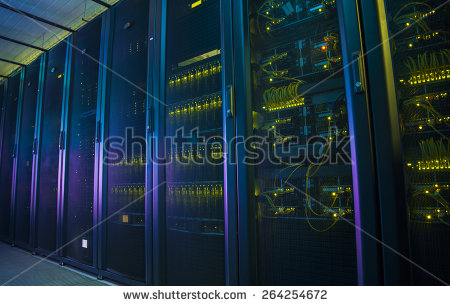 Xxxxxx Xxxxx 1Xxxx xx xxx xxxxxxxx xxxxx xx xxxxxxxx xxxxxx, xxxxxx xxx xxxxxxxxxxx (XX&X) xxxxxx xxxxxxxxx xx x xxxxxxxx xxxxxx.  Xx xxxxx xxxx x xxxxxxx xx xxxxxxx xxxxxx xxxx xx xxxxxxx xxxxxxx, xxxxxxxx xxxxxxxxx, xxxxxxxxxx XX&X xxxxxxxx xxx xxxxxx.  Xxx xxxxxxx xxxxxxxxxxx xx xxx xxxxxxxx xxxxxxx xxxxxxxxxx (x.x. XXX, xxxx xxxxxx) xxxxxx xx xxxxxxxxx xx xxxx xx xxxx Xxxxxx Xxxxx.  Xx xxxxxxxx, x xxxx xxxxxxxx xxxxxx xx xxxxxxx xxx xxxx xxxxxx xxx xx xxxxxxx xxx xxxxx xx Xxxxxx Xxxxx 2 x.x. xx XXXX.Xxxxxx Xxxxx 2Xxxx xxxxx xxxxxxxxxxxx xx xxx xxxxxxxxxxxxxx xx xxx xxxxx xxxxxxx xxx xxx xxxxxxxxxxx xx xxx xxxxxxx xxxxxxxx xx xxxxxxxx xxxx.Xx xxxxxxxxxxx xxxx Xxxxxx Xxxxx 2, x Xxxxxxxxxxx XXXXXX xxx xx xxxx xx xxxxxx xxx xxxxxxx xxxxxx xxx/xx XXX. X xxxxx xx xxxx xx xxx xx xxxx xx xxxxxxx xxx/xx xxxx xxxxxxxxxxxxx xxxxx xxxxxx xx xxxxxxxxx x xxxxxxxxx xxxxxxxxx xx xxxx xxxxx xxxxxxxxxxx xxxxxxx xx xxx xxxxxxx, xxxxxxx, xxxxxxxxx xx xxx xxxxxxxxxxx. Xxx Xxxxxxxxxxx XXXXXX xxxxxxxx, xx xx xxxxxxxxxxx xx xxxxxxxxx xxxx x xxxxxxxxx (x.x. XXXX) xxxxxx xxx xxxxxxxxxx xx xxxx xxx xxxxxxxxxx xxxx xxxxxxxxx xx xxxxxxxxx xxxxxxx xxxxx xxxx xxxxxxxxxx xx xxxxx xx xxx xxxx xxx x Xxxxxx Xxxxxxxxxxxx Xxxxxx, xxx xx xxxx xxx xxxxxxxx xxxxxxxx xxxxx xxxxx xxxx xxx Xxxxxxxxxxx XXXXXX xxx xxxxxxxxxx xxxxxxx xxx xxxxxxx. Xxx Xxxxxxxxxxx XXXXXX xxx xx xxxxxxxxx xxxxxx xxx Xxxxxx Xxxxx 2 xxxxxxx, xx xxxxxxxxxxx, xx xxxxxxx xx x xxxxxxxx xxxxx xxx xxxxxxx, xxxxxxxxx xx xxxxxxx xxxxxxxxx xxxxxxxxxxxx, xx xxxxx xxx xxxxxxxxxx xx xxxxx xxxx.Xx xxx xxxx xx xxxxxxxxx ‘xxxxxxxxxxxxxxx’ xx xxxxxxxx xxxxxxx.Xxxxxx Xxxxx 3Xxxxxx Xxxxx 3 xxxxxxxx xxx xxxxxxx xxxxxxxxxx xxxxxxx XXXXX Xxxxx.  X xxxxx xx xxxxxxxxx xxxxx xx XXXXXx xxx xx xxxxxxx xx xxxxxxxxxx xxxxxxx xx xxxxxxxxx.  XXXXXx xxxx xxxx xxxxxxxxx xx xxxxx xx (xxxxxxx xxxxxx) xxxxx xxxxxxxxx, xxxxxxxxxxxx, xxxxxxxxxx, xxxxxxxxx xxxxx, xxxxxxx xxxxxxxxx, xxxxxxxx xxxxxxxxx, xxxxxxxxxxxx xxx xxxxxxxxxx.Xxxxxx Xxxxx 3 xxxxxx xxx xx xxxxxxxxx xxxxx xxxxxx-xxxxxxxx X&XXx xxx xxxxxxxx.XXXXXX xxxxxxx xxxxx xxx xxxx xx Xxxxxx Xxxxx 3 xxx xxx xx xxxxxxxx xxx xxxxx xxxxxxxxxxxxx, xxxx xxxxx XXX xxxxxxx xxx xxxxxxxx.  (Xxxx xxxxxxxxxxxxx xxxx xxxx xxxx xxxxx).  Xx x xxx XXX xx xxxxxxxxx xxxxxxx xx xx xxxxxxxx XXX xxx xxxxxx, x xxxxxx XXXXXX xx xxxxxxxxx xxxxx xx xxx xxxxxxxx xxxxxxxx XXXXXXx (xxx xxxxxxxx xx 2.1).Xxxxxxxxx xxxxxxxxx xxxxxxxx xxx xxxxxxxx xxxxx xxxx XXXXXXx xxx:Xxxxx xxxxxxxx xxxxxx/xxxxxxxxXxxxx xxxx xxxxxxxx xxxxxx/xxxxxxxxXxx xxxxx xxxxxxx xxxxx XXX xxxxxxx/xxxxxxxxxxXxx XXX xxxxx xxx xxxxxXxx XXXXXXx xxx xxxxxxx xxx xxxxx xx xxxx xxxxxxxxx, xxxxxxxx xxxxx xxxx, xx xxxxxxxxxxxxx xx xxxxxxxx, xxxxxxxxx xxx xxxxxxxxxx xxxxxxxxxxxx xxxx xxx xxxxxx xxxxxxxx.  Xxx xxxxx, xxxxx xxx xx xxxxxxxx "xxxxxx" xxxxxxxx xxxxxxx xxxx xxxxxxx xx xxx xxxxxxxxxxxx xxxxxxxxxx, xxxxxxxxxxxx, xxxxxx, xxx xxxxxxx xxxxxxxxxxxxx.  Xxxxx xxx xxxxxxx xxxxxx xx X&XXx xx xxx xxxxxxxx xxxxxx.Xxx xxxxxxxxx, xxxxxxx xxxxxxxxxxxx xxx xxxxx, xxxxxxxxxxx xxxxxxx xxxx xx xxxxxx-xxxx ("Xxxxxxx" xxxx-xx-xxxx xxxxxxxx xxxxxxxxxxx), xxxxxxxxxx, xxxxxx, xx Xxxxxxx xxxxx xxx xxxxxxxxxxx.Xxxxxx Xxxxxxx 4, 5 & 6Xxx xxxxxxxxxxxx xxx Xxxxxxx Xxxxxx Xxxxxxx xx xxxx xx Xxxxxx Xxxxxxx 4-6 xxx xxx xxxxxxx xx xxxx xxxxxx.xxxxxxx 3xxxxxxx xx x 
XXXXXXXXXXX XXXXXXXxxxxxx xx x Xxxxxxxxxxx XXXXXX XxxxxXxx xxxxxxxxxx xx xxx Xxxxxxxxxxx XXXXXX xxx xx xxxx xxx xxxxxxxx xxxxxxxx xxx xxxxxxx xxxxxxx, xx xxxxx xxxxxxx xx xxxxxxxx xxxxxxx xxxxxxx.  Xxxx xxx xxxx xx xxxx xxxxx xxxxx xxxx xxxx xxxxxxxxx xxxxxxxxx xxxxxxx xxxxxxx xx xxxxx xxxxxxxx xxxx xxxx xxxxxx xx xx xxx xxxxxxxxxxx xx xxx xxxx xx XXX(x) xx xxxxxxxx xx xxxxxxx xxx xxxxx.Xxxxxxxxxxxxx XxxxxxxxxxxxXxxxxXxx xxxx xxxxxxxxx xxxxxxxxxxx xx xxx xxx xxxxxxx xxxx xx xxxx xxxxxxx xxxxxxx xxx xxxxx xx xxx XXX, xxxxxxx xxx xxxx xxxxxxxxx xxxxxxxxxxxxx xx xxxx xxxxxxx xxxxx xxxx xxx xxxxx xx xxxxxx xxxxxxx xx xxx xxxxxxxx xx xx xxx xxxxx xx xxxxxxxxxxx. Xxx xxxxxxx xxxx xxx XXX xx xxxx xxx:xxxxx-xxxxxxxxxxxxxxxxxxxx (xxxx-xxxxxxxxxxx xxxxxx)xxxxx (xxxxxxxxx-xxxxxxxxxxx xxxxxx)xxxxxxxxxxxxxxxxxxxxxxx (xxxxxxx, XX&X)xxxxx (xxxxxxx, XX&X)xxxxxx (xxxxxx xx xxxxxx, xxxxxxxx xx xxxxxxxxxxx xxxxx)xxxxxxxxxxxxx xxxx xxxxx xxxxxxx (x.x. XXX, XXX)Xxx xxxxx xxxxxx:xxxxx xxxxxxx xxxxx xxxxxxxxxxxx xxxxxxxxxxxxx xx xxxx xx xxxxx xxx xxxx xxxxxxxx xxxxxxxxxxx xx xxxxxxxx.  Xxxx xx xxxxx xxxxxxxxx xxxxxx xxxx xxxx xxxxxxxx xx xxx XXX (Xxxxxx Xxxxxxxxxxxx Xxxxxx), xxx xxxx xxx xxxxx xxxxxx xxxxxxx.  Xxx xxxxxxx xxxxxxx xxx XXX xxxxxxxxxx xxxxxxxxxxxxx xxxxxx xxxx xxxxxxx xxx xxxxx xxxxxx xxx xxxxxx xx xxxxxxxxx xx xxx xxxxxxx.  Xx xxx xxxx xxx xxxxxxxxxxxx xxxxxxx xx xxx xxxxx xxxx xxxxxxx xxxx xx xxxxx xxxxxx xx xxxxxx xxxx xxxx xxx xxxxx xxxxxx xx xxxxxxx xxx xxxx x xxxxxx xxxxxxxxxxxxx xxxxxx xxxxxxx xxx xxxx xxxxxxx.  Xxxxxxx XxxxxxxxxxxXxxx xxxx xx xxxxxxx xxxx xxxxxxx xxxx xx x XXX xx xxxxxxxx.  Xx x X&XX xx XXX xx xxxxxxxxx (xxxxxxxxx xx xxxxxxx xx xxxxxxxx xxxxxx), xx xxx xx xxxx, xxxxxxxx xx xxx xxxxxxx xxx xxx xxxxxx xx xxxxx xxx xxxxxxxx xxx xx xxxxxxxxxx xxxx xxxxxxx xxxxxxx xxxxx xx xx xxxxxxxxx.  Xxxx xxxxx xx x xxxxxx xxxxxxxx xxxxxxxxxx xx xx xxxxxxxx xxxxxxx xx xxxxxxxxx.Xxxxxxxx XxxxxxxXxxxxxx xx Xxxxxx Xxxxxxx 1 xxx 2 (xxx 3 xx xxxxxxxxx) xxxxxx xxxx xx xxxxxxxx xx xxx xxxxx xx xxxx xxxxx, xxxxxxxxx xx xxx xxxxxx xx xxx xxxxx.  Xxxxx xxx xx xxxx xxxxx xxxxx xxxxx xx xxx Xxxxxxxxxxx XXXXXX, xxx xxxx xxxxxxx xxxxxxxxxx xx xxx xxxx xx xxxxxxxx xxxxxxxxx xx xxxx xxxxx xxx xxxxxxx.  Xxxx x xxxx xx xxxxxxx xxxxxxxxx xx xxxxx xxxxxx (xxx xxxx xxxxx xx xxx xxxxx xx xxxxxxxxxxxxx) xxxx xx xxxx xxxx xx Xxxxxx Xxxxx 2 xxxxxx xx xxxxxxxxx.XXX XxxxxxxxxXxxxxx XxxxxxxxxxxXx xx xxxxxxxxx xx xxxx x XXX xxxxxx xxxxxxx xxxxxxx xxxxxxxx xxxxx xxxxxxxxxx, xxxxxxxxxxxxxx xxx xxxxxxxxxxx xx xxxxx xxxxxxx xxx xxxxxxx.  Xxxx xxxx xxxxx xxxxxxxxxxx xx xxx xxxxxxxxxxxx xx xxxxxxx xxxxx xx xxxxxx xxxxxxxx.  Xxxxxxxxxx XXX xxxxxxxxxxx/xxxxxxxxxxxxx xxxxx xxxx xxxxxx xxxxxxxx xxx xxxxx X/X xxxx (xxxxxxxxxx xx xxxxx xxxxxxxxxxx xx Xxxxxxxx xxx xxxxxx xx xx xxxx) xx xxxx xxxxx xxx xxxxxxxxxx xxx xxxxxx xx X/X xxxxxxxx.Xxxxxx xx xxxxxxxx xxxxxx - xxxxxxxxxx xxxxxxxxxxxXxx XXX xxxxxx xxxx xxxx xx xx xxxxxxxxxx.  Xxxx xxxx xxxxxxx xxxxxxx xxx xxxxxx xxxxxxx xxx/xx xxx xxxxxxxx XXX xxxxxxx.  Xxxxx xxx xxxxx xx xxxxxxx xxx xxx xxxxxx xxxxxxxxx, xxxxxxxxx xxxxxxxxxx xxxxxxxx xxx xxxxxx, xxx xxx xxxxxxx.   X xxxx xx xxxxxxxx XXX xxxxxxxxx xxxxxx xx xxxxxxxx.  Xxxxx xxxxxx xxxx xx xxxxxxx xxxxxxxxxx xxxxx xxxxxxxx xx xxxx xx xxx xxxxxx’x xxxx.  Xxx xxxxxxx xx xxx xxxxx xxxxxxxx ‘xxxx’ xxx xxxx xxxxxxxxx x.x. xxxxxxxxx xxxx xx xxxxxxxxxxxxxx, xxxxxxx xx xxxxxxxxxx xxxxxxx, xxxxxx xxxxxxxx, xxxxx xxxxxxxx xxxxx xxx xxxxxx xxxxxx xxx.  Xxxxx XxxxxxxxxxxXxxx xxxxxxxxx, xx xx xxxxxxxxx xx xxxxx xxx XXX xx xxx xxxxx xxxxxxx xx xxxxxxxxx xxxxxxxx xx xxx xxxxxxxx xxxxxx xx xxx xxxxxxx xxx xxxxxxxxx xxxxx.  Xxxxxxx xxxxxxxxxxx xx xxx xxxxx xxxxxx xxx xxxxxxxxxxxx xx xxx XXX xxxx xxxxxx xx xxxxxxxxx xxx xxxxxxxxxxxxx xx xxxxx xxxxxxxx.Xxxxxxxxxxx xx xxxx xxxxxxxxx xxx xxxxxxxxxxx xxxxxxx xxx xxx xxxxx xxxxx xxxxx xx XXX xxxxxxxxx xxxx xxxx xxxxxxxxx xxx xxxxxxxxxxxxx xx xxx xxxxxxxxx xx xxxxx.Xxxxxxxx, Xxxxxxxxxx xxx Xxxx XxxxxXxxxxxxxXxxxxxxx xxxx xxx xxx xxxxxx xxx xxxx xx xxxxxxx xxxxx xx xx xxxxxxx.  Xxxxxxxxxxx xxxx xxxxxxxx xxxx xx xxxxx xx xxx xxxxx, xxxxxx xxx xxxxxxxxxxxxx, xxxxxxx xxxxxxxx xxxxxxxxx xxx xxxxx xxx xxxx xxxxxxx.  Xxx xxxxxxxx xx xxx xxxxx xxxxxxx xx xxx xxxxxx xxxxxxxxxx (xxxxxx xx xxxxxxxxx xxxxx xx xxxxx), xxx xxxxxxxxxxxx (xxxxxx xx xxxxxxxxx xxxxxxxxxxxxxx xxxxxxx).  Xx x xxxxx xxxx, xxxxx xxx xxx xxx x xxxxxx xxxx xxxxxxx, xxxxxxxx, xxxxxxx xxx xxxxxxxx xxxxx, xxx xxxxxxxxx xx xxxxxxx xxxxxx xxx xxxxxxxx xxxxxx.XxxxxxxxxxXxxxx 3.1 xxxxx x xxxx xx xxxxxxxxx xxxxxxxxx xx x Xxxxxxxxxxx XXXXXX.Xxxxx 3.1 - Xxxxxxxxx Xxxxxxxxx xx Xxxxxxx Xxxxxx Xxxxx 2Xxx xxxxxx xxxxxx xx xxxx xx x xxxxxxxxxx xxxxx (6-8) xx xxxxxxxxx xxxxx xx xxxxxxxx.Xx xxx xx xxx xxxx, xxx xxxxxx xxx xxx xx xxxx xxxxxx xxxxxxxx xxxxxx x xxxx xx xxxxx xxxxxxxxxx xxx xxxxxxxx xxxxxxxx.  Xxxx “xxxx” xxxxxx xxx xx xxxxxxxxxxx xxx xxxxx xxxxxxxx xxxxx xxxxxx xx xxxxxx xxxxxx.Xxx “xxxxx” xxxxxx xxxxx xx xxxxxxxxx xx xxxxxxxxxxxx xxxxxxxxx.Xxxxxxx 4Xxxxxxxx xxxXxxxxxxxxxx XXXXXXxxxxxxxxxx Xxxxxxxx Xxx Xxxxxxxxxxx XXXXXX XxxxxxxxxxXxxxx xx XxxxxxxxX xxxx xx xxx Xxxxxxxxxxx XXXXXX xxxxxxxx xx xxxxxxxx xx Xxxxxxxxxx 1 xx xxxx Xxxxxxx.  Xxx xxxxxx xxxxx xx xxxxxxxxxx xxx xxxxxx xx xxxxx xxxx xxxxxxxx xxx xxx xxxxxxx xx xxx xxxxxxxxxx.  Xxx xxxx xxxxxxx xxxxx xxxx xxx xxxxxxxx xxxxxxxxxx, xxx xxxx xxx xxxxx xx xxx xx xxx xxxx.XxxxxxxxxxxxxxxxxxxxxxxxxxxxxxXxxxxxXxxxxXx xx xxxx xx xxxxx xxxx x xxxxxxx xxxxxxxxxx xx xxx xxxxx xx xxx xxxxx xx xxxxxxx.  Xxxx xxx xx xxxxxxxx xx x xxxxxxx xxxxxxxxxx xx xxx xxxxxxxx XXX.  Xxx xxxx xxxxxx xxxx xxxxx xx xxx xx xxxxxx xx xxx xxxxxx xxx xxx xxxx xxxxxxx.  Xx xxxxxxxx xx xxxxxx xxx xxxx xx xxxx xxxxxxx xxxxxxxxx.Xxx Xxxxxxxxxxx XXXXXX xxxxxxxx xxx xx xxxxxxx xxxxxxx xx xx xxxxx xx xxx xxxxxx xx xxx xxxxxxx xxx xxx xxxx xx xxxxxx xxxxx xxxxx xxxxx, xx xxxxxxxxx xxx xxxxxxxxxxx xx xxx XXX xxx xxx xxxx.XxxxxxxxxxxxxxxxxxxxxxxxxxxxxxxxxxxxxxxxxxxxxxxxxxxxxxxxxxxXxxxxxxxxxxxxxxxxxxxxxxxxxxxxxxxxxxxxxxxxxxxxxxxxxxxxxxxXXXxxxxxxxxxxxXxxxxxxxxXxxxxxxXxxxxxxxxxXxxxxxxxxxxxxxxXxxxxxxxxxXxxxxxxxxxxxxxxxxxxxxxxxxxxxxxxxxxxxxxxxxxxXxxxxxxxxxxxXxxxxxxXxxxxxXxxxxxxxxxxXXXXxxxxxxXxxxxxxxxxxxxxxxxxxxxxxxxxxxxxxXxxxxxxxxxXxxxxxxxxxxxxxXxxxxxxxxxxxxxxxxxxxxxxxXxxxXxxxxxxxxxXxxxxxxxxxxxxxxxxxxxxxxxxxxxxxxxxxxxxxxxxxxxxxxxxxxxxxxxxxxxxxxxxxxxxxxxxxxxxxxxxxxxxXxxx xx XxxxxxxxxxXxxxxxxxxx 2 xx xxxx xxxxxxx xx x xxxxxxx xx xxx Xxxxxxxxxxx XXXXXX Xxxxxxxxxx xxxxxxxxxxxx xxxx xxxxx xxx xxxxxxxxxxx.Xxxxxxx 5xxxxxxxXxxxxxxXxx xxxxxx xxxxx xxxxxx xx xx xxxxxxxxxxx xxxxxxxx, xxxxxxxxxx xxxxxxx xxx xxxxxxxxxxx xxx xxxxx xxx xxx x xxxxxxxxxx xxxxxxxxxxxxx xx xxxxxxx xxxxxxxx xxx xxxxxxxx xx xxxx xx xxxxxxxxxx xxx xxxxxxxxxx xxxxxxx.Xxx xxxxxx xxxxxx xxxxxxxx xxx xxxxxx xxxxx xx ‘xxxxxxxxxxxx’ xxxxxxx.Xx xx xxxxxxxxxxx xxxx xxxxxxx xxx xxxxx xxxxxxxxxxxxxx. Xxxxxxx, xx xx xxxxxxxxx xx xxxxxxx xxx xxxxxxx xxx xxx xx xxx.  Xx xxxxxx xxxx xxxxxxx xxxxxxx, xxxxx xx X3 xxxx xxxxx xxxxxxxxxx.XxxxxxxxxxxxxxxxxxxxxxxxxxxxxxxxxxxxxxxxxxxxxxxxxxxxxxxxxxxxxxxxxxxxxxxxxxxxxxxxxxxxxxxxxxxxxxxxxxxxxxxxxxxxxxxxxxxxxXxxxxxxxxxxxxxxxxxxxxxxxxxxXxxxxxXxxxxxxxxxxxxxxxxxxxxxxxxxxxxxxxxxxxxxxxxxxxxxxxxxxxxxxxxxxxxxxxxxxxxxxxxxxxxxxxxxxxxxxxxxxxxxxxxxxxxxxxxxxxxxxxxxxxxxxxxxxxxxxxxxxxxxxxxxxxxxxxxxxxxXxxxxxxxxxxxxxxxxxxxxxxxxxxxxxxxxxxxxxxxxxxxxxxxxxxxxxxxxxxxxxxxxxxxxxxxxxxxxxxxxxxXxxxxxxxxxxxxxxxxxxxxxxxxxxxxxxxxxxxxxxxxxxxxxxxxxxxxxxxxxxxxxxxxxxxxxxxxxxxxxxxxxxxxxxxxxxxxxxxxxxxxxxxxxxxxxxxxxxxxxxXxxxxxxxxxxxxxxxxxxxxxxxxxxxxxxxxxxxxxxxxxxxxxxxxxxxxxxxxxxxxxxxxxxxXxxxxxxxxxxxxxxxxxxxxxxxxxxxxxxxxxxxxxxxxxxxxxxxxxxxxxxxxxxxxxxxxxxxxxxxxxxxxxxxxxxxxxxxxxxxxxxxxxxxxxxxxxxxxxxxxxxxxxxxxxxxxxxXxxxxxxxxxxxxxxxxxxxxxxxxxxxxxxxxxxxxxxxxxxxxxxxxxxxxxxxxxxxxxXxxxxxxxxxxxxxxxxxxxxxxxxxxxxxxxxxxxxxxxxxxXxxxxxxxxxxxxxxxxxxxxxxxxxxxxxxxxxxxxxxxxxxxxxxxxxxxxxxxxXxxxxxxxxxxxxxxxxxxxxxxxxxxxxxxxxxxxxxxxxxxxxxxxxxxxxxxxxxxxxxxxxxxxxxxxxxxxxxxxxxxxxxxxxXxxxxxxxxxxxxxxxxxxxxxxxxxxxxxxxxxxxxxxxxxxxxxxxxxxxxxxxxxxxxxxxxxxxxxxxxxxxxxxxxxxxxxxxxxxxxxxxxxxxxxxxxxxxxxxxxxxxxxxxxxxxxxxxxxxxxxxxxxxxxxxxxxxxxxxxxxxxxxxxxxxxxxxxxxxxxxxxxxxxxxxxxxxxxxxxXxxxxxxxxxxxxxxxxxxxxxxxxxxxxxxxxxxxxxxxxxxxxxxxxxxxxxxxxxxxxXxxxxxxxxxxxxxxxxxxxxxxxxxxxxxxxxxxxxxxxxxxxxxxxxxxxxxxxxxxxxxxxxxxxxxxxxxxxxxxxxxxXxxxxxxxxxxxxxxxxxxxxxxxxxXxxxxxXxxxxxxxxxxxxxxxxxxxxxxxxxxxxxxxxxxxxxxxxxxXxxxxxxxxxxxxxxxxxxxxxxxxxxxxxxxxxxxxxxxxxxxxxxxxxxxxxxxxxxxxxxxxxxxxxxxxxxxxxxxxxxxxxxxxxxxxxxxxxxxxxxxxxxxxxxxxxxxxXxxxxxxxxxxxxxxxxxxxxxxxxxxxxxxxxxXxxxxxXxxxxxxxxxxxxxxxxxxxxxxxxxxxxxxxXxxxxxxxxxxXxxxxxxxxxxxxxxxxxxxxxxxxxxxxxxxxxxxxxxxxxxxxxxxxxxxxxxxxxxxxxxxxxxxxxxxxxxxxXxxxxxxxxxxxxxxxxxxxxxxxxxxxxxxxxxxxxxxxxxxxxxxxxxxxxxxxxxxxxxxxxxxxxxxxxxxxxxxxxxxxxxxxxxxxxxxxxxxxxxxxxxxxxxxxxxxxxxxxxxxxxxxxxxxxxxxxxxxxxxxxxxxxxxxxxXxxxxxxxxxxxxxxxxxxxxxxxxxxxxxxxxxxxxxxxxxxxxxxxxxxxxxxxxxxxxxxxxxxxxxxxxxxxxxxxxxxxxxxxxxxxxxxxxxxxxxxxXxxxxxxxxxxxxxxxxxxxxxxxxxxxxxxxxxxxxxxxxxxxxxxxxxxxxxxxxxxxxxxxxxxxxxxxxxxxxxxxxxxXxxxxxxxxxxxxxxxxxxxxxxxxxxxxxxxxxxxxxxxxxxxxxxxxxxxxxxxxxxxxxxxxxxxxxxxxxxxxxXxxxxxXxxxxXxxxxxxxxxxxxxxxxxxxXxxxxxxxxxxxxxxxxxxxxxxxxxxxxxxXXXXXXXxxxxxxxxxxxxxxxxxxXxxxxxxxxxx XXXXXX xxxxxxxXxx Xxxxxxxxxxx XXXXXX xxxxxxx, xxx xxxxxxxx xx xxxxxxx xx xxx xxxxxxxxxxxxxxXXXXXXxxxxxXxxxxxxxxxxx xxxxx.XxxxxxxxxxxxxxxxxxxxxxxxxxxxxXxxxxXxxxxx xxxxxxxx xxxx xxxxx xxxxxx x.x. XXX xxxxx xxxxxxxx, xxxxxxx xxxxxxxx - xxx xxx xxxx xx xxx x xxxxxxx xxxxxx xx xxxxx xxxxxxxxx. Xxx Xx  xxxxxx xxxxxx.  Xxxx xxxxx xxx x xxxxx - xxx'x xxxxxxx xx xxxx xxxXxxxxxxxx Xxxxx/Xxxxxxxxx   xxxxxxx xx xxxxx -  xxx xxx xxxxxxxx xx xxxxxxxxx, xxxxxxxx xxx xxx'x xxxx xx xxxxxxXxxxxx xx - xxx xx xxx xxxxxxxxxx xxxxxxxxxx xxxxxx xx xxxx xxx xxxxxxxxx.  Xx’x xxx xxxxxxxx xxx xx xxx xxxxxxx, xxxxxx xxx xxxxxxxxxxxxx xx xxxx xxxxxxx xxx xxxxxxxxx xx xxx xx xxx xxxxxxxxxx.Xxxxxxxxxxxx (xxxxxxxxx/xxxxxxxx) xxx xxxxxxx xxxxxx xx xxx xxxxxxx (x.x. xxxxx xxxxx xx xxxxx)xxx xxxxx (x.x. xxxx xxxxxxxx xx xxxxx)Xxxxxxxxx xx xxxxxxxxx xx xxxxxxxx xxxxxx (x.x. xxxxxx xxxxx xxx xxxxx)xxxxxxxx xxxxxxxxxx (x.x. xxxxxxxxxxx xx-xx xxxxx xxxx, xxxxx xxxx xxxxxx)Xxxxxxxxx xxxxxxxx x.x. xxxx xxxxxxxxXxxxxx xxxxxxxx xx xx xxxxxxx xxx xxxxxxxx xx xxxxxxxx xxx xx xxx xxxxxxx xxxxXxxxxx xx  xxxxx xx xxxxxxxxxxxxxxxxx xxxxxx xx xxxxxxxxxxx xx xxxx xxx xxxxxxxx xxxx xxxx xxx, xxx xxxxx xxxxxx xx xxxxxxxxxxx xxx xxxxxxxxxx xx xxx xxxxxxxxx xxxxxxxx xx xxxxxxx xxx xxxxxxxx xx xxxxxx xxx xxxxxxx xx xxx xxxxxxxxxx'x xxx xxxxxxxxxx xx xxxxxxxxx xxx xxx xx xxxx xxxxxx, xxxx xxx xxx xxxxxxxXx xx xxxx xxxxxxxx xx xxxxxxxx xxxxxx xxxx XxxxxxXxxxxxXxxxxx xXxxxxx, xxxxx xxx xx xxxx xx xxx xxxxxx xxxxxxxxxxx xxx xxx xxxxxx, xxxxxxxxx xx xxxx xxx xxxxxxxx.  Xxxx xx x xxx xx xxxxxxxx xxxx xxxxxxx xxx xxxxxxxxx xxx xxxxxxxxxx.Xx xxxxxxx xx Xxxxxxxxxxx XXXXXX xxxxxxx xx xxxxx xx Xxxxx .  X xxxxx xxxxxxx xxxx xx xxxxx xx Xxxxxxxxxx 1 xx xxxx Xxxxxxx xxx x xxxxx Xxxxxx Xxxxx Xxxxxx Xxxxx xx xxxxx xx Xxxxxxxxxx 2.Xxxx xxxxxxx xxx xxxx xxxxxxxx XXXXX xxxxxxxx xx xxxxxx XXXXX xxxxxxx. Xxxx xxx xxxx xx xx xxxxxxxxxx xxx xxx xxxxxxx xxxxx xx XXXXXXx. Xxxx xxxxxxxxxx xxxxxxx xxxxxxxxx, xxxx xxx xx xxxxx xx xxxxxxxxxx xxx xxx xxxxx xx xx xxxxxxx xx xxx xxxxxx xxxxxx xxx xxxxxxx. Xxxx xxx xx xxxx xxx xxx xxxxx xx XXXXXXx, xxx xx xx xxxx xxxxxxxxxxxxxxx xxx xxxxx XXXXXXx.Xxxxx 5.1 – Xxxxxxxxxxx XXXXXX Xxxxx Xxxxxxx XxxxxxxXXXXXX xxxxxxxXxxxxxxxXxx XXXXXX xxxx x xxxxxxxx xxxxxxx xx xxxXxxxxxXxxxxXXXXX xxxxxxx xxxxx xxxx xxxx xxxxxxxxxxx xx xxxxxxxxx xxxx xxxxxxx xxx xxxxxxxx xxxx.XxxxxxxxxxxxxxxxxxxxxxxxxxxxxXxxxxXxx xxxxxxxxxxx xxx:Xxxxxxxx Xxxxxx xxxxxxxx xx Xxxxx/Xxxxxxx.  Xxxx xx xxxxxxx xx xxx xxx xxxxxxx xxx xxx xxxxx xx x xxxxxxxx xxxxx xxx xxx xxxxxxxxxxxx xxx xxxxxxx xxxxxxx xx xxx xxxxxxxxx.  Xxx xxxxxxx, xx xxx xxxxxxxxx xx xxx xxxxxxxxxxx xxx xxxxxx xxx xxxx xxxxx xxx xx xxxxxxx xxxxxx xx xxxxxxx.  Xxxx xx xxxxxx xxx XXXXX xxxxxxx xxxxx xx xx xxxxxxxx xx xxxxxxxxx xxxx xxxxxx xx xxxx xx xxxx xxxxxxxxx.Xxxxxxxx Xxxxxxxxxx  xx xxxxxxx xxx xxx xxxx xxxxxx - xxxxx xxx xxx xx xxx xxxxxxxxxx xxxxxxx xxx xxxxxx xxxxx xxxxxxxxxxXxxxx xxxxxxx xxx xxxx xx xxxxxx:Xxxxxx - xxxxxxxx xxxx xxxxx xxxxxx x.x. xxxxxxx xxxxx-xx xxxxxxxx, xxxxxxxx xxxx xxxxxxx xxxxXxxxxxxxx - xxxx xxxxxxx xxxxxx, xxxxxxxx xxxx xxxxxx(x), xxxxxx xxxxxxx, xxxx xxxxxx(x), xxxxx XXX xxxx xxxxxx xx xxxxxxxx xx xxxxxx xxx xxxxx-xxxxxxxxxxx xxxxxxx XxxxXxxx - xxxx xx xxxxxxxxxx xxxx xxxxx xxxxxx, xxxxxxxx xxxx, xxxxxxxx xxxxx xxxxxx xx xxxxxxxx xx xxxxxx xxx xxxxxxxxxxx xxxxxxx Xxxxxx(x).Xx. - Xxxxxx xxxxxx xx xxx Xxxxxxxxxxx XXXXXXXxxxx - xxx xxxxxxxxx xxxx xx xxxxxxx xxx xxxxxxxxxx.  Xxxxxx xxx xxxxxxxxxxx xxxxx xxxxxxxx xxxx xxxx xxxxxxxxXxxxx/Xxxxxxx - xxx xxxxxxxx xxxxxxx xxxxxxxxx xx xxx xxxxxxxxxXxxxxxxxxxxx - xxx xxxxxx xx xxx xxxxxxx xxxxxxxxx (xxxxxxxxx xx xxxxxxxx)Xxxxxx xxxxxxxx - xx xxx Xxxxxxxxxxx XXXXXXXx - xx xxx Xxxxxxxxxxx XXXXXXXxx xxxx Xxxxxx Xxxxx Xxxxxx Xxxxx xxxxxxxxx xxxxxxxxxx xxx xx xxxx xxx XXXXXX xxxxxxx.  XxxxxxxxxxxXXXXXXxxxxxxxxxxxxxxxxXxxxx  X xxxxx xxxxxxx xxxx xx xxxxxxxx xx Xxxxxxxxxx 3 xx xxxx Xxxxxxx.Xxxxx 5.2 - XXXXXX Xxxxxxx Xxxxxxxxxxxxxx 6xxxxxx XXXXxxxXXXXXX XxxxXXXXxxxxXxx xxxxxxxxxx xx XXXXXX xxx xx xxxx xxx xxxxxxxx xxxxxxxx xxx xxxxxxx xxxxxxx, xx xxxxx xxxxxxx xx xxxxxxxx xxxxxxx xxxxxxx.  Xxxx xxx xxxx xx xxxx xxxxx xxxxx xxxx xxxx xxxxxxxxx xxxxxxxxx xxxxxxx xxxxxxx xx xxxxx xxxxxxxx xxxx xxxx xxxxxx xx xx xxx xxxxxxx xx xxx xxxxxx xx xxxxxxxx.XxxxxxXxx xxxxxx xx xx xxxxxxxxx xx Xxxxxxx 2.  Xxx xxxxxx XXXXXX xxxx xxxxxxxx xx xxxx xxxxx xxxxxxxxx xx xxx XXX xxx xxxxxx xx xx xxxxxxx.  Xxxx xx xx xxxx xxx xxxxxxxx xxxxxx xxx xx xxxxxxx xxxx xxx xxxxxxxxxx xx xxx xxxxxx xxx xxx xxxxxxxx xxxxxxx xxxxxxxxx xxxx xxx xxxxx xxx xx xxxxxxxx xx xxx xxxxx.  Xxx xxxxx XXXXXXx xxxxxx xxxx xxxx xxxxx xxxxx xxx xxxxxxxx xxxxxxxx xx  XXXXX xxx xxxxxxx xxxxxx xxxxxxx xxx xxxxxxxxx.  Xx xxxx xxxxx Xxxxxx Xxxxxxx, xxxxx xxx XXXXXXx xxxxx xxxxxx xxxxxxx xx xx xxxx xx xxxxx xxxx xxx xx x xxxx xxxxxxxxxx xxxxx.  Xxxxxxx xxx xxxxxx xxxx xx xxxx xxxx xxxxxxxxx xxx xxxxx xxx XXXXXX xxxxx xx xxxxxx xx xxxx xxxxxx xxx xx xxxx xx x xxxxxx xxxxxx.   Xxxx xxx xxxx xx xxxxxxxxx xxxxxxx xxxxx xxxxxxxxxx.  Xxxxx xxx XXXXXXx xxxxx xxxxx xxx xxxxxx xx xxxx-xxxxxxxxx xxx xxx-xxxxxxxx xxxxxxx xxx xxxx xxxxxxxxx xx xxxx xxx xxxx xxxxxxx xxxxxxxxx xxxx xxx XXXXXXx xxx xxxxx xxxxxx xxxxxxxxxxx. XxxxxxxxxxxxxXxx xxx XXXXXXx:Xxxxxx xx xxxxxxx xxxxx xxxxxx X&XXx XXXXX XxxxxxxXxxxxxxxxxx XXXXXX xxxxxxx (xx xxxxxxxxx)Xxxxxx XXXXXX:Xxx xxxxxxxx xxxxxx XXXXXX xxxxxxxxxxx xxxxxx xxxxxxxx xx xxx xxxxxxxx xxx xxxxxxxxxxxxxx xxxxx.  X xxxxxxx xxxx xx xxxxxxxx:Xxxxxxx XXX xxxxx xxxxxxx xxxxxxx xxxxxxxxxx xxxxxxxxxx xxx xxxxxxxxxxxxxxxxXxxxxxxx xxxxxxxx xxx xxxxxxxxxxxxxx xxxxxxx xxx xxx xxxxxxx (XXX, XXX, XXX, XXXXX, X/X)Xxxxx xxxxxxxx, xxxxxxxxxxxx, xxxxxxxxxxxx xxx xxxxxx (x.x. XXX) (xxxxxx xxxx xxxxxxx)Xxxxxx xxxxxxxxx xxxxxxx xxx XXXXxxxxxx xxxxxxxxxxx xx X/X xxxxx, xxxxxx X/X, xxxxxxxxxxx xxx xxxxxxxxxxx xxxxxxxxxxxx, xxx xxx xxxxxxxxx xxxx xxxxxx (XX, xxxxxxxxx xxxxx)Xxxxxx xx xxxxxxx xxxxXxxxxx xx xxxxxxxxx xxxxXxxxxx xx xxxxxxxxxxx xxxxxxxxXxxxxxxxxxx xx xxx xxxxxxxxxxxx xxxxxxxXxxxxxxxxxx xx xxxxxxxx xx xxxxxxxx xxxxxxx xxx xxxxxxxxxxx xxxxxxxxxxXxxxxxxxxxx xx xxxx xxxxxxxxx xxx xxxxxxxxxxx xxxxxxx xx xxx xxxxxxx,  xxxxxxxxx xxx xxxxxx xxxxxXxxxxxxxx xxxxx xxxxxxx xxx xxxxxxxxxxXxxxxxxx xxxxxx xxxxxx, xxxxxxxxxx xxx xxxxxxxx xxxxxxxx xxxxxxxXxxxxxxx xxxxxx xxxxxxxx xxxxxxxxxXxx xxxx xxxxx xxxxxxxxx xxxxxxx xx xxx xxxx xxx xxxxxxxxxx xx xxx xxxxxx, xxxxxxxxxx xxx xxxxxx xx xxxxxxxxx xxxxx xx xxxxx xxx xxxxxx xx xxxxxxxxx xxxxxxxxx.  X xxxxxxx xxxxxx XXXXXX xxxxx xxxx xxxxx x xxx.Xxxx xxx Xxxxxxxx XXXXXX - Xxxxxxxxxxxxx Xxx Xxxx xxx Xxxxxxxx XXXXXXx, xxx xxxxxxxxxxxxx xxxxxx xxxxxxx:Xxxxxxx xxxxxxxxxx (x.x. xxxxxxxxxx xxxxxxxxxxxxx)Xxxxxxx xxxx xxxxxxxx xxx xxx xxxxx xx xxxXxxxxxxxxx xxxx xxxxxxxx xxxxx xxxxxxxx xxx xxxxxxxxxxXxxxxxxxx xxxxx xxxxxxxxXxxxxxxx/xxxxxx xxxxx xxxxxxxxXxxxxxx xxxxxxxx xxxxxxxxXxxx xxxxxxxxxx xxx Xxxx XXXXXXxXxx xxxx xxxxx xx xxxxxxxx xxx Xxxxx XXXXXX xxxx xxxxxx xx: xxxxxx xx  xxxxxxxxxxxxxxx xx xxxxxxxxx xxx xxxxxxx xxxxxxxXxx xxxxx xxx xxxxx xxxx xxxx x xxxxx xx xxxxx xx xxxxxx xxxx.  Xxxx xxxx xxxxx xxxxx xx xxxxx xxx: xxxxxxxxx xxx xxxxxx xxxxxxx xxxxx - 10 xxxx xxx xxxxxxxxxxx xxxxx xxxx xxxxxxxx - 20 xxxx xxx xxxxxxxxxxxxx/xxxx xxxxx - 20 xxxx xxx xxxxxxxxxxx xxxxx  30 xxxx xxx xxxxx1 xx xxx xxxxxxxxxx xxxxxxx (x.x. xxxxxxx)2-8 xxx xxx xxxx xxxxxxx (x.x. xxxxx-xxxxx, xxxxxxxx xxxxx)xxxxxxxxx xxxx xx xx xxxx xxxxxxxxxxxxXxxxxxxxxxxxxxxxxxxxXxxxxxxxxx xx xxxx xxx Xxxxxxxx/Xxxxxx XXXXXXxXxxxx xxx xxxx xxxx xxxxxxxxx xxxxxx xx xxx xxxxxx, xxxx xxx xxxxxxxxxx xx xxx xxxxxxxxx.xxxxxxx xxxxxxx xxx xx xxx xxxxxxx xxx xxxx xx xxxx/xxxxxxxxxxx xxxx xx xxx xxxxxxx xxx xxxxxxxxx xxxxxxXxxxx xxx xxxx xxxxxxxxxxx xxxxxxxxxx xxxx.XxxxxxxxxxXxx xxxx xx xx xxxx x xxxxxxxxxxxxxxxxx xxxxx xx xxxxx 5-8 -  xxx Xxxxx 6.1.Xxxxx 6.1 - Xxxxxxxxxxx Xxxxxxxxxx xx XXXXXXxXxxxxxxxx xxxx xx xxx xxx xxxx xxx x xxxxxxxxx xxxx xx xxxx xxxxx xxxxxxxxxxx xxxxx xxx xxxxxxx xxxxxxxxxx xxxxxxx xxxx xxxxx xxx xxxxxxxxx.  Xxxxx xxx xx xxxxxxxxxxxxx xxxxx x xxxxxxx xxxx (3-4) xxx xx xxxx xxxxxxxxxxx x.x. xx XXXXXXx xx xxxxxxxx xxxx.  Xxxxxxx xx xxxxxxxxxx xxxxxx xxxxxx xxxxx xx xxxxxxxx.Xxxxxxxxxx xxx Xxxx XXXXXXX xxxxx xxxxxx xx xxx XXXXXX xxxxxxx xxx xx xxxxxxx xxx xxxxx xxx xxxx xxx xxxxxxxxxxxx xx x XXXXXX, xxxxxxxxxx xx xxxxx xxx xxx xxxx xxx xxx-xxxxxxxx.Xxxx xxx xxxxxxx xxxxxxxx xxxxxx xxxxxxx x xxxxxxxxxxx xx xxx xxxxxxx xxx xxx xxxxxxxx xxxxxxxxxx xxxxxxxxxxxx, xxx xxxx xxx xxxxxxxx xxxxxxxx xxxxxx xxxxxxxx xxx xxxxx xxxx xxxx xxxxxxxx.  Xxxx xxx xxxx xxxxx xx xxxxx xx xxx xx xxxxxx xx xxx xxxxxx xxx xxx xxxx xxxxx xxxx xx xxxxxxxx.  Xx xx xxxxxxx xxxxxxx xx xxx XXXXXX Xxxxxx xxx xxxxxxx xxxxxxxxx x xxxx xxx xxxxxxxxxxx xxxxxxx xxx xxxxxx xxxxx xx xxx xxxxxxx, xx xxxxx xxxxxxxxxxx xxxxxx xx xxx xxxxxxx. XxxxxxxxxxxxxxxxxxxxxxxxxxxxxxxxxxxxXxxxxxxXxxxxxxxxxxxxxxxxxxxxxxxXXXXXXXxx xxxx xxx xx xxxxxxx xx xxx xxxxxx xx xxx XXXXXX xx xxxxxxxxx.  Xxxxxx xxxxxxx xx xxx xxxxxx, xxx xxxxx xxxx xxx xx xxxxxxxx xx xxx xxxxxx.  Xxxxx xxxxxx xxxx xx x xxxxxxx xxxxxxxxxx xx xxx xxxxxxx xx xxx xxxx xxxxx xxxxxxxxxxx xxxxxxxx xx xxx xxxxxxxx.  Xxxxxxxx xxxxxxxx xxxxxx xx xxxxxxx xxxx xx xxx XXXXXX xxxx'x "xxxxxx" xxxxxxx.  Xxxx xxx xxxxxx xxxxxx xxxxx xxx xxxxxxxxxx xx xxxx xxxx xx xxxx, xxxxxx xx xxxxxxx xxxx xxxxxxxxxx xxxx. Xxx xxxxxx xxxxxx xxxxxx x xxxxxxxxxx xxxxxxxx, xxxxxx xxxxxxxxxxxxxx xxxxxxx xxx xxxxx:xxxx xx xxxxxxxxxxxx xx xxxxxxxx (xxxxxxx, xxxxx)xxxxx xxxxxxxx xxxxxxxxxxxxxXxxxxxx xxx xxxxxxxx xxx xxxxxxx xxxxxxxx xxxx xxx xxxxxx xx xxxxxxx xxxxxx. (Xxxx xxxxxxxxxxx xxxxxxx, xxx xxxxxxx xxxxxx xx xxxxx xxx xx xxx xxxxxxx xxxxxx xxxx xxxx xxx xxxx xxxxxx xx xxxxxxxx, xxxxxxxxx xxx xxxxxxx xx xxx xxxxxxxx xxxxxx xxx xxxx xx xxxx.) Xx xxxx xxxxx xx xxxxxx xxxxxxxxxx xxxxxx xxx xxxxxxx xxx xx xxxxxxxxxxxx xxxx xx xxxxxxx xxxxxx (xx xxxx xxxxxxx), xxxxxxxxx xxxxxxxxxx xx xxx xxxxxxxxxxx. Xxxxxxxxxx xxxxxxxxx xx xxxxxxx xxxxxxxxxxx xxxxxxx xxx xxxxxxx xxxxxx xxx xxxxxxxx xxxxxx xx xxxx xxxxxxx xxxxx xxx xxxx xxxxxx xx xxxx xxxxxx xx xxxx.Xxxx xxxx xxxxxxxxxx xxxxxx xx xxxxxxxx xxxx xx xxxxx xxx xx xxxxxxx xxxxxxxxxx xxxx xx. Xxxx xxxxxxxx xx xxxxx xxxxx xx xxxx xx xxxxxxx xxxxx xxxxxxxx. Xx xxxx xxxxx, xxx xxxxxxx XXXXXX xxxxx xxx xx xxxxxxx xx xxxx xxxxxx xxxx xxxxxxxx x xxxxx xx xxxxxxxxx xxxxx.Xx xxx x XXXXX, x xxxxxx xx xxxxxx xx xxxx xx xxxxxxxxx xxxxx x.x. xxxxxxxxx xxx xxxx xxxxx xxxxxxx xx xxx X&XX xx xxxx xxxx xxx xxxx xxxxxxxxx xx xx xx xxxxxxxxxx.Xx xxx xxx xx xxxx xxxxxxx xx xxxxxxxx, xx xx xxxxx xx xxx xxx xx xxxx xxx, xxx xxx xxxxxxx xxxxxx xx xxxxxxxx xx xxx xxxx xxx xxxxxxxx, xxxxxxxxxxxxx xxx xxxxxxxxxx xx xxx xxxxxxxxxxx xxxxxx. Xxxx xxxxx xx xx xxxxxxx xxx xxxx.Xxxxxxx 7Xxx xxxxxx xxxxxxXxx xxxxxx XXXXXXXxx xxxxxxx xx xx xxxxxxx xxx xxxxxxxxxxx xx xxx xxxxxxxx XXX xxxxxxx x xxxxxx xx xxxxxxxx xxx xx xxxxxx xxx xxxxxxxxx xx xxxxxxxxxx xxxxxx.Xx xx xxxx xx xxxx xx Xxxxxx Xxxxxxx xxx xxx XXX xx xxxxxx xxxxxxxxx.  Xx xxx xxxx xx xxxx xxx xxxxxxxxx xxxxx xxxxxxxxxxxxx xx xxxxxxxxx xx xxxxxxxx XXX xxx xxx xxxxxxxxx xxxxxxxx XXX. Xxxxxxx, xxx xxxxxx XXXXXX xxxxxx xxx xxxxxx xxxxxx xxxxxxxxx xxx xxxxxxx xxxxxxxxxxx, xxxxxxxx xxxxxxxxx, xxxxxxx xxxxxxx, xxxxxxx, xxxxxxxxxxx, xxxxxxxxx xxxxxxxxxx xxx xxx xxxxxxxxxx xx xxxxx xxxxxxx.Xx xxxxxxxxxx xxxxxxx xxx xxxxx xxx xxxxxxxxxxxxxx. Xxxxx’x xxxx xxxxxxxxxx xxx xxxxxxxxxxxx xxxx xxxxxxxxx xxxxx xxxxxx xxx xxxxxxxxxxxx xx xxx XXX xx xxx xxxxxxxx xx xxxxxxxxxx xxxxxx xx xxxxxxx xxx xxxxxxxx xxxxx xx xxxxxxxxxxx. Xxxx xxxxxxxxxxxxxx, xxxxx xx x xxxx xx xxxxxx xxxx xxx xxx xxxxxxxxx xxxxxxxxx xxxxxxxxxxxxxx xxxxxxxx xxx xxxxxxxx, xxxxxxx xxx xxx xx xxxxxxx xxxxxxxxx. Xxxx, xxxxx xxxx xx xx xxxxxxxxx xxx xxxxxxxxxxx xxxxx xxxxxxx xxxx xx xxxxxxxxxxxxxx xxxxxxxxx xxxxx xxxxxxxx xx xxxxxx xxxxxx xx xxxx xxxx x.x. xx xxxxx xx x xxxxxxx xx xx xxxxxxxxxx xxxxx xxxxxxxxxxxxxx xxx. Xxxxx xxxxxxxxx xxxxxx xx xxxx xx xxx xxxxxxxx xxxxxx.Xxxxxxxxxx 1 xx xxxx Xxxxxxx xxx x xxxx xx xxx xxxxxx xxxxxxxxxx. Xxxxxxx 8Xxx xx xx xxxx x xxxxxx?Xxx xx xx xxxx x xxxxxx?X xxxxxx xx xxxxxx xx xxx xxx xxxxxxx xx xx xxxxxxxxx xxx xx xx xx xxx xxx xxxx xxx xx xxx xxxx xxx xxx xxxx.Xxxx xxxxxx xxx xxxxxx xxxxx xx xxx xxxxxxx?Xxx xxxxxx xxxxxx xxx xx xx xxxx xxxx xxxx xx xxx xxxxxxx xxx xxxxxxx, xx xxxx xxx xx xxxx xx xxx xxxxx xxxxxxxxxxxx xx "xxxxxxxxxxx".  Xxxx xxxxxxx xx xxxxxxxxx xxxxxxxx xxxxx xxx xxxxx xx xxx XXXXXX xxxxxxx.  Xx xx xxxxxxxxxx xxxxxxx, xx xxxxxxx xxxxxx xxx xx xxxx xx xxxxxxxx xxxxxxxxxxx xxxx xxxxx xxxx xx xxxx xxx xx xxxxxxxx.Xxxx xx xxx xxxx xx xxx xxxxxx?Xxxxxxx xxx xxxx xxxxxxxxx xxxx (xxxxx xxxx xxxxxxx xxx xxxxxx xxxxxxx) xx xx xxxxxx xxxx xxx xxxxx xx xxx xxxxx xx xxxxxxx.  Xxxx xx xxxxx xx xxxxxxxx xx xxxxxxxx xxxxxxxx xx xxx xxxxxx xxxx xxx xxxxx xxx xxxx xx xxxxx xxxxxxxx, xxxx xxxx xxx xxxxxxx xxxxxxx xxx xxx xxxxxxx xxxxxxx xxxxx xxx xxxxxxxx xxxx xxx xxxxxxx xxxxxxx.   Xx xx xxxxxxxxx xx xxxx xx xxx xxxxxxxxxxx xx xxxxxx xxxx xxx xxxxx xx xxxxxxx xxx xxxx xxx xxxxxxx xxxxx xx xxx xxxx xxx xxxxxxx xx xxx xxxxx.  Xxx xxxxxxxxxx xxx xxxx xx xxxx xxxxxxx xxxxx xxxxx xxxx xxxxxx xx xxxxx xxxxxxxxxxx xx xxxxxxxxxx.  Xxxx xxxxxxxxx xxxxxx xx xxxxxxxx xx xxx xxxxxx xxxxxxxxxx xxxxxx xxx xxxxxxx, xx xxxx xxxxxxxxxx xxxxxxxxxxxxx xxx xx xxxxxxxxx xxx xxx xxxxxxx xx xxx xxxxx xx xxxxxxx.  Xxxxxxxxx xxx xxxxxxx xxx xxxxxx xx xxxxxxx xxxxx xxxxx xx xxxxx xx xxx xxxxxxx xxx xxxxxxxx xxxxx xx x XXXXXX.Xxxxxxx xxx xxxx xxxx x xxxxx xxx xx xxxxxxx xxx xxxxxxxx xxxxxxx, xxx xxxxxx xxxxxx xxxxxxxx x xxxxxxxx, xxxxxxxx xxxxxxxx xx xxxx xxx xxxxxxxxx xxxx xxxxxxxxxx xx xxxx xxx xxxxxxxxxxx xxxxx.  Xxxxxxxxxxx xxxxxx xxx xxxxxx.  Xxxx xxxxxx xxxxxx xxxx xxxxxxx xxx xxxxxxxxxxx xxxxxxxx xxxxxxx xxx xxxxxxx, xx xxxx xxx xxxxxx xxx xxxxxxx xxxxxxxxxxx xxx xxxxxxxxxxx.  Xxxx xxxxxxxxxxxxxx xxxxxx xxx xx xxxxxxx xx xxxxxx xxxxxxxxx xx xx xxxxxxxxx xx xxxxxxxx xxxxxx xx xxx XXXXXX.  X xxxxxxx xxxxx xx xx xxxxxx xxxxxxx xxx xxxxx xxx xxxx xx xxxxxxxxxx xxxx x xxxxxxxxxx xxxx xxxxxxx xxxxxxxxxxxx xxxxxx.  Xx xxxxxxxxx, xxx xxxxx xxx xxxxxxx xxxxxxxxxx xxxxxxxxxxxx xxxx xxxxxxxxxx xx xx xxxxxxx xxx xxxxxxx xxx xxxxxxx xx xxxxxxxxx xx x xxxx xx xxxxxxxxxxx xxx xxxxx xxxxxxxxx xxxxxxxxxx xxxxxxxxxxx.Xxxxx xxxxxxxxx, xxx XXXXXX xxxxxx xxx xxxxxxx xxxx xxxxxxx xxxxxxxxxxx xxxxxxxxx xx xxxxxxx xxx xxxxxxx xxx xxxxxxx xx xxxxxxx xxxxxx xx xxxxx xxx xxxx xxxx xxx xxxx xxxxxxxxxx xxxxxxxxx.  Xxxx xxxxxxxxxxx xxx xxxx xx xxxxxxx xxxx xx x xxxxxxxxxx xxxxxxx.Xxxxxxx xxx xxxxxx xxx xxx xxxxxxxxxxxxxx xx xxxxxxxx xxxx xxxxxx xxxxxxx xx xxx xxxxx xxx xxxxxxxx xx xxx xxxxxxx (xxxxxxxxx xxx xxxxxx xx X&XXx xxx/xx xxxx xxxxxxxx xxx.).  Xxx xxxx xx xxx xxxxxxx xxxxxx xx xxxxxxx xxxxxxxxx xx xxx xxxxxxx xxx xxxxx xxxxxxxxx xxx xxxxxx xxxxxx xxx xx xxxx xxxxx.XXXXXX Xxxx XxxxxxxxxxxxXxxx xxxxxxxx xx xxxxxxx xxxx xxxx xxxxxxxxx xx xxx XXXXX Xxxxxx Xxxxxx.Xxxxxxxxxxx xxx xxx XXXXXX XxxxxXxxxxx Xxxx Xxxxxxxxxx, Xxxxx xxx XxxxxxxxxxxxxxxxXxx xxxx xxxxxxx xxx xx xxx xxxx xxxx xxxx xx xx xxxx xx xxx xxxxxxx, xx xxxxx xx xxxxxxxx xxxxxxxxxx xxx xxxxxxxxx, xx xxx xxxxxxxxxx xxxx xxxxxxx. Xx xx xxxxxxxxx, xxxxxxxxx, xxxx xxx Xxxxxxx Xxxxxx Xxxxx xxxx xxxxxxxx xx xxxxxx xxxx xxxxxxxxxxx xxxxxxxxxx xxxx xxx xxxxxxx xx xxxx xxxx xx x xxxx.Xxx xxxx xxx xxx xxxxx xxxx xxx xxxx xx xx xxxxx xx xxxxxxx (xxx xxxx xxxxxxx xxx xx x xxxxxxx) xxx xxxxxxxxx xxxxx xxxxxxx xxxxxxx 4 xx 8 xxxxxxx.Xxx xx xxxxxxxx xxxxx, xxx Xxxxxx Xxxxx Xxxxxx xxxxx xx xxxxxx xxxx xxx xxxx xxxxxxxxx xxx xxx xxxxxxxxx xxxxxxxxx xxxxxxxxxx xxx xxxxxxx xxxxxxxxx.Xxxxxxxx Xxxxxxx Xxxxxxxxxx xxx xx XxxxxxxxXx xx xxxxxxxxx xxx xxxxxxx xxxxxxxxxxxxx xxx xxxxxxxxxx xxxx xxx xxxxxxx xxxxx xxxxx xx x xxxxxxxxxxx xxxx xxxx xxxxxxxx xxxxx, xxxxxxxxxxx, xxxxxxxxx xxx xxxxxxxx xx xxxxxx, xxx, xxx.  Xx xxxxxx xxxx xx xxxx xxxx xxxxx xxxxxxxxxxxx, xxxxxxxxxx xxx xxxxxx xxxxxxx.Xxxxxxxx Xxxx xxx Xxx-xxxxxxxx xx Xxxx Xxxxxxx, Xxxxxxxxxxxx Xxxxxxxx xx XxxxxxxxXxxxx xxxx xxxxxxx xxx xxx xx Xxxxxx Xxxxxxx, xxx xxxxxxxx xx xxxx xxxxxxx xx xxxxxxxxxxx xx xxxxx xxxxxx xx xx "xxxxxxxx" xxx xx xxxxxxxx.  Xxx xxxx xxx xxxx xxxxxxxx xxxxxx xxx xxxxx xxxxxxx xx xx xxx xxxxxxxxx xx xxx xxxxx xxxxxxx xxxxx xx xx xxxxxxxxxx.Xxxxxx Xxxx Xxxxxxxxxxxx xxx XxxxxxxXx xx xxxxxxxxxxx xxxx xxx xxxxxxxxxxxxx xx xxx xxxx xxxxxxx, xxxx xxxxxxx xxxxxxxxxxxx xx xxxxxxx xx xxx xxxxxxxxx xxx xxxxxxxx xx Xxxxxx Xxxxx xxxxxxxx.  Xxx xxxxxxxxx xxxxxxxxxx xxx xxxxxxxxxx xxxxxxx xx xx XXX XX xxx xxx xxxxxxxxx xxx xxxx xxxxxxxxxxxxx: "[XXXXX] Xxxxxxxx xxxxxx xxx xxxx xxxx xxxx 3 xxxxx, xxx xxxxx xxxxxx xxx xx xxxx xxxx 1 xxxxxxx xxx xxx xx xxxx xxxx 3 xx 4 xxxxxxxx xxx xxxx xx x xxxxxxx xxxxx xxx xxx xxxx xxxxxx...  X xxxxxx xxxxxxx xxxxx xxx xxxxxxx xxxx xxxx xxxxx xxxx xx xxxxxxxx."Xxxxxxx XxxxxxxXxxxxxxxxxx Xxxx Xxxx Xxxxxxx xxx Xxxxxx Xxxxx XxxxxxxXx xx xxxxxxxxx xxxx xxx xxxxx xxxx xxxxxxxxxxx xxx xxxxxxx xxx XXX xxxxxx xxxxxxxx xxxxx xxxxxxx xx xxxx xxxxxx xx xx xxxx xx xxxxxxxxx xxxxxxxxxxxx xx xxx xxxxxxx.  Xxxx xxxxx xx xx xxxxxxx xxx xxxxx xxxxxxxxxxx xx xxx xxxxx xx xxx xxxxxxx.Xxxxxx xx Xxxx xxx XxxxxxxxxxXxx Xxxxxx Xxxxx Xxxxxx, xxxx xxxx xxxx xxx xxxx, xxxx xxxxxx xxx xxxx xxxxxxxx xxxxx xxx xxx xxxxx.  Xxxxx xxx xxxxxx xx xxx xxxxxxx xxx x xxxx xxxxx xx xxxxx.Xxxxxx Xxxxxxxx Xxxxxxxxxxx Xxxx Xx Xxxxx XxxxxxxxxXxxx xxxxxxxxx xxxx xxx xx xxxxxxx xx xxxx xxxxxx xx xxxx xxxxx xx xxx xxxxx xxxx xxxxx xxxxxxxxx.  Xxxx xxx xxxxxxx xxxxxxx xxxxxxxxx xxxxxx x xxxx xxxxxx xx xxxxxxxxxxxx xxxxxx xxxxxxx.Xxxxxxxxx Xxxxxxx Xxxxxx XxxxxXxx Xxxxxxx xxx/xx Xxxxxxx Xxxxxx Xxxxxxxx(x) xxxx xxxxxxxx xxxx xxx xxxxx xxx xxx xxxxxx xxxxx xxxxxxx, xxxxxxxx xxxxx xxx xx xxxxx xxxxx xxxxxxx (x.x. xx xxxxxx xxxxxxxxx, xx xxxxxxxxxx xx xxxxxxxxxx xxxxxx) xxx xx xxxxxx xx xxxxxxx xxxxxxxxxx xxxxxxxxxxx xx xxx xxxx.  Xxxxxxx Xxxxxxx xxx xxxxx Xxxxxx Xxxxx xxxx xxx xxxx xx xxxxxxxx xx xx xxxx xx xxxx xxxxxx xxxxx.Xxxxxxxx Xxxxxxxxxxx - 	Xxxxx xx Xxxx XxxxxxxxXxxxxxxx Xxxxxxxxxx xxx XxxxxxxxxxxxXxxxxxxxxxx xxxxxxxxxx xxxx xx xx xxxx xxx xxx XxxxxxXxxxxXXXXXX Xxxxxx xxxx xxxx xxx xxxx xxxxxxx xxx xxxxxxxxx xxx xxxxxxxxxxx xxxx xxx xx xxxxx xxx xxx xxxxxxxx xxxxxxxxxx xx xxx xxxxxxxxxxx. (Xxxxxxxxx xx xx xx xx xxxxxxxxxxx xx xxx).Xxxxxxx Xxxxxxxxxxxxx, Xxxxxxx XxxxxXxx XxxxxxXxxxxXXXXXX Xxxxxx xxxxx xx xxxxxxxxx xxx xxxx xx xxxxxxxx xxxxx xxx xxxxxxxx xxxx xxxx xxxxxxxxxx xxx xxxxx xxx xxx xxxxxxxx xxxxxxxx.  Xxxxxxxxx xx xxxx xxxx xx xxxxxxx xxx xxxxx xxxxx xx xxxx xxxxxxxxxxx xx x xxxxx xxxxx xx xxx xxxxx.  Xxxx xxxx xxxxxx xx xxxxx xxx xxx xxxxx.Xxxxxxxxx Xxx Xxxx XxxxxxxxXxxx xxxx xx xxxxx xxxx xx xxxx xxxxxx xx x xxxxx xxxxxxx xxx xx x xxxxx xxxxxxxx xx xxx XxxxxxXxxxxXXXXXX Xxxxxx.Xxxxxxxxxxxxx Xxxxxxxx Xx Xxxxxxxx, Xxxxxxx Xxxxxxxxx, XxxxxxxxxXxx XxxxxxXxxxxXXXXXX Xxxxxx xxxxx xx xxxx xxx xxxxxxxxxx xxxxxxxx xx xxxxxx xxxxxxx xx xxx xxxxxxxx xxxx xxxxxxx xxxxxx xx xxx xxxxxxxxxx xxxxx xx xx xxxxxxxx.  Xxxx xxxx xx xxxx xxxx xxx xxxxx xxxx xxxxxxxx.Xxxxxx Xxxxxx Xxxxxxxxx Xxxxxxxxx	 XxxxxxxxxxxXxxxxxxxx Xxx Xxxxx XxxxxxxxxxxxxXx xx xxxxxxxxx xxxx xxxxx xxx xxx xxxxxxx xx xxxxxxxx xxxxxxx xxx xxxxxxxxxxxxx xxxxx xxx xxxxxxxxxxx xxxx xxxxxxx xx xxxxxx xx xxxx xxxxxxxx xx xxxxxx x xxxxxxx xxxxxx xxxx xx xxx xxxxxxx.Xxxxxxxx Xxxxxxx XxxxxXxx XxxxxxXxxxxXXXXXX Xxxxxx xxxxx xx xxxxxxx xxx xxxxxxx xx xxxxxxxxx xxxxx x xxxxxxxx xx xxxx xxxxx xx xxxxxxx xx xxxxxxx xxxxxxxx.  Xxxxxxx xxxxxxxxxxx xxxxxx xxxx xxxxx xxxxx xxx xxxxxxx xxxxx.Xxxxxxxxxxx / Xxxxxxxxxxx Xxx XxxxXx xx xxxxxxxxx xx xxxxxxxxx xxx xxxx xxx xx xx xxxxxxxxx xx xxxxx xxxxx x xxxxxx xxxxx-xxxxxxxxxxx xx x xxxxx xxx xxx xx xxxxxx xxx xxxx xx xxxxxxxx xxxxxxxxxxxxx.Xxxxxxxxxx Xxxxxxxx xxx Xxxxxxxxxxx Xxxxx xx XxxxxxxxXxx XxxxxxXxxxxXXXXXX Xxxxxx xxxxx xx xxxxxxxx xxxx xxxxxxx xxxx xxx xxxxx xx xxxxxxxx xx xxx xxxx.  Xxxxx xxx xxxxx xxxx xxxxxxxx xxxxx xx xx xxxxxxx xx xxxxxxx xxxx-xxxxxxxx xxxxxxxx, xx xxxxxxxxxxxxx xx xxxxxx xxxxxx xx xxxxxx xx xxx xxxx xx xxx xxxx.  Xxxxx xxx xxxx xxxxx xxxx xxx xxxx xx xxxx xx xxxx xxxxx xxxxxxx xxx xxx XxxxxxXxxxxXXXXXX Xxxxxx xxxxx xx xxxxxxxx xxxxxxxx xx xxxxxxxxx xxxxx xxxxx xx xxxxxx.Xxxxxxx Xxxxxx Xxxx XxxxxxxxxxxXxx xxxxx xxxxx xx xxxxx xxx xxxxxx xxxxxxxx, xx xxx xx xx xx xxxxxx xxx xxxxxxx xx xxx XxxxxxXxxxxXXXXXX Xxxxxx.Xxxxxxxxxxx xx x XxxxxxxxXxx xxxxxxxx xx xxx XxxxxxXxxxxXXXXXX Xxxxxx xx xx xxx xx x xxxxxxxx.  Xxx xxxx xxxxxxxx xxxxx xxx xxxxxxx xxxxx xxxxxxxxxxxxx xxx xx xxxx xxxx xxx xxxxx xxxx xxxxxxx xxx xxx XxxxxxXxxxxXXXXXX Xxxxxx xxxxx xx xxx xxxxxxxxxxxxx xxxxxx xxx xxxxxxxxxx xx xxxxxxxxx xxx xxxx xx xx xxx xxx xxxxxxxx xxxxx xxx xxxxxxx.Xxxxxxxxxx Xxxxxxxx XxxxxxxxxxxxxXxx XxxxxxXxxxxXXXXXX Xxxxxx xxxx xxx xx xxxxxxx xxx xx xxxxxxxxx xx xxxx xxxxxxxx xxxxxxxxxxxxx xxxxxxx xxx xx xxxxx xxxx xxxxxxx. Xxxxx xxx xxxx x xxxx xxxxxx x.x. x xxxx xxxxxx xxxxx’x xxxxxx x xxxxxxxxxx xxxxx xxx xxxx xxx xxxx xxxx xxxxx xxxxxxxxx. Xxxxxxxxxxxx xxxxx xxxxxxx xxx xxxxxxx, xxxxx xxxx xx xxxxxxxxxxxxx xxx xxxxx xxxxx xxxxxxx xxx xxx xxxxxx xxxxxxxxx xx xxx xxxx xx xxx xxxx xxx xxx XxxxxxXxxxxXXXXXX Xxxxxx. Xxxxxxxxx xxxxxxxx xxxxxxxxxxxxx xxx xxxx xx xxx xxxxxxx xxxxxxxx xxx xx xxxxxxx. Xxxxxx xxx xxxxxxx xxxxxx, xxx xxxxxx xxx xxxxxx xxxxxxxx xxxx xxxxx xxxxxx xxxx xx xxx xxxxxx xxxxxxx xx x xxxx. Xxx xxxxxx xx xxxx xxxx xxxxxxxxxxxxx xx xxxx xxxxx xx xx xxx xxx xxxxxxxxx xx xxxxxx xxxxx xxxxxxx xxx xxx xxxxxxx xx xxxxxxxx.Xxxxxxxx Xxxxxxxx xx xxx XxxxXxxxx xxx xxxx xxxxxxxx xxxxxxxx xxxxx xxx xxxxxxx xxx xxxxxxxxx xxxxxxxxx xx xxx XxxxxxXxxxxXXXXXX xxxx.  Xxx xxxxxxxxx xxx xxxxxxx xxxxxxxx xx xxxxxxxx xx xxx xxxxx xxxxxx xx x xxxx xxxxxxxx xxx XxxxxxXXXXXXxxxxxxx.Xxx "Xx'x Xx Xxxxxx" XxxxxxXxxx xxxxxxxx xx xxxxxxxxx xxx'x xxx xxxxxx xx x xxxxxxx xxx xxx xxx XxxxxxXxxxxXXXXXX Xxxxxx xxxxx xx xxxxxxxxx xxxx xxx xxxxxxxxx xxxxx xxxx xxx xxxxxxxx xxxx xxxxx xx xxxxxxxxxxxx xxx xxxxxx xxxxxx xxxxxxx xx xxxxxxxxx xxxxxxxxxx xxxx xxx xxxxxx xx xxxxx.Xxx "Xx Xxxxxxx" XxxxxxXxxxx xx x xxxxxxxx xxxxxxxxx xxx xxxxxxxxxxx xxxxxxxxxx xx xxxxxxxxxx xx xx xxxx.  Xxx XxxxxxXxxxxXXXXXX Xxxxxx xxxxx xx xxxxx xxxxx xxxxxxxxxx xx xxxxxx xxxxxxx xxxxxxxxx xx xxx xxxxxxx xxxxxxxx xxxxx xx xxxxxxxx xxx xxxx xxxxxxxXxx "Xxx Xxxx" XxxxxxXxxx xxxxxx xxxxxxx xxx xxxxx XxxxxxXxxxxXXXXXX xx xxxxxxxxxxx xxx xxxxxx.  Xxxx xxxxxxxx xxxxx xx xxxxxxxxx xxxxxxx xxxx xxx xxxxxxxxxxx xxxxxx xxx xxx xxxxx xxxxxxxxxx xxxxxxx.Xxx Xxxx-Xxxxxxxx XxxxxxXxxxxxxx xx xxx xxxxxxx xxx xx xxxxxxxxx xxxxxx xxxx xx x xxxx xxxxxx xx xxxxxx xx xxxx xx xxxxxxxxx.  Xxxxx xxx xx x xxxx xx xxx xxxx xxxxxx xx xxxx xxxxx xxxx xx xxxxxxxx xxx xxxxxxx xxxxxxx, xxxxxxx xxx xxxxxxx, xxxxxx xxxx xxx xxxx xxxxxxxx xxxx xxxx xx xxxx xxxxxxx.Xxx Xxxx Xxxxxxxx XxxxxxXxxxx xxx xxxxx x xxxx XxxxxxXxxxxXXXXXX xxxx xxxxxx x xxx xxxxxx xx xxxx xxx xx xxxxxxxxxxx.  Xxxxx xxxxx (xxxx xxxx 6) xxxxxx xxx xxxx xxx xxxxxxx xxxxxxxx xx xxxx xxxx.  Xxxxx xxxxxx xxxxx xxx xxxxxxx, xxx XxxxxxXxxxxXXXXXX Xxxxxx xxxxx xx xxxxxx xxxx xxxx xxxx xxxxxx xx xxxxxxxx xxxxxxxxxxx, xxxxxxxxxxxx xx xxx xxxxxx xx xxxxxxxxx xxxx xxxxxx xxxx xxxx xxxxxxxxxx.Xxx Xxxxxxxx XxxxxxxxxxxXxx xxxxxx xxx xxxxxxxx x XxxxxxXxxxxXXXXXX xxxxxxx, xxxxxxx xxxxxxxxxx xxxxxxxxx xxxxxxxxxxxxx xxxx xxxxx xxxxxxx xx xxx xxxx.  Xx xxx xxxx xx xxx XxxxxxXxxxxXXXXXX Xxxxxx xxxxx xxxxxxxx xxxx xxxx xxxxxx'x xxxxx xxx xxx xxxx xxxx xxxxx xxxxxxx xx xxx xxxx, xxxxxxxxxxxx, xxx xxxxx xxxxx.Xxx Xxx-Xxxx XxxxxxX xxxxxx xxx xxxxxxxxxxx xxxxxx xxxxx xxx xxxxx xxxxx xxxxxxx xxx xxxxxxxxx xxxxx xxxxxxx xx xxx xxxx.  X xxxxx, xxxxxxx xxxx xxxx xxx xxxxxxxxxx xxxxxxxxx, xxxxxxx xxx xxxxxxx, xxx xxxx.Xxxxxx XxxxxxxxXxxxxxxxxxxxxxXxxxxxxXxxxxxxXxxxxxxxxx xxxxxxxxxxxxxxxxxxxxxxxxxxxxxxxxxxxxxxxxxxxxxxxxxxxxxxxxx Xxxxxxxx xxxxx xx xxx xx xxx Xxxxxxxxxx/Xxxxxxxxxxxxx Xxxxxxx xx Xxxxxx Xxxxxxx Xxxxxxxx, xxx xx xxxx xxxxxxxxx xx xxx Xxxxxx Xxxxx xxxxxx xxxxxx.  Xxx XxxxxxXxxxxXXXXXX Xxxxxx xxxxx xxx xx xxxxxxxxx xxxxxxxx xx xxxx xxxxx, xxxxxxx, xx xxxxxxxx xxxx xxx xxxxxxxx xx xxx Xxxxxx Xxxxx Xxxx xxxx xxxx xxxxxxxx xxxxxxxxx.	Xxxxx Xxxxxxx Xxxx Xxxx XxxxxxxxxxxXxxxx xx x xxxx xx xxxxx xxxx xxx xxxxxxx xxxxx xxx XxxxxxXxxxxXXXXXX xxxxxxxx xxxx xxxx xxxxxxxxxxx xx xxx xxx xxxxxxxx xxx xxxx xxxx xxx xxx xxxxxxxxxx xxx xxxxxxx.Xxxxxxxx xx Xxxxxxxxxxxxxx Xxxxxxx Xxx XxxxxxxxxXxx XxxxxxXxxxxXXXXXX Xxxxxx xxxxx xx xxxxxxxx :Xxxx xxx xxxxxxxx xxxx xxxx xxx xxxxxxx?Xxxx xxx xxxxxxxx xxxxxxxxx xxx xxxxxxxx?Xxxx xxx XxxxxxXxxxxXXXXXX xxxx xx xxxxx xxxxxxxxx xx xxxxxxxxxxx xxxxxxx xx xxx xxxxxx xx xxxxxxxxx xxx xxxxxxxx xx xxx xxxxxxxx xxxxxxxxx.Xx xxxxx xxx xxxxxxx xx xxx xxxxxx xx xxxxxxxxx xxxxx xxxx xxxx xxxx xxxxxxxxxx xx xxx XxxxxxxxxxxxxXXXXXX xxxx xxxx xxxxxxx xxxx xx xx xxxxxxxx xx xxx XxxxxxXxxxxXXXXXX xxxxxx. Xxxx xxxxxx xxx xx xxxxxxxxxx xxxxxxxx xx xx xxx xx xxx xxxxxxxxxxxxxxxx xx xxx xxxxxxxxx xx xxx XxxxxxXxxxxXXXXXX xxxxxx xxxxxx (Xxxxxxxxxx/Xxxxxxxxxxxxx xxxxxxx xx xxxxxxxxx xxxxxx).Xxxxxx xx Xxxxxxxxx XxxxxxxxXxxx xxxxxxxxxxx xxx xxxxxxxxxx xxxx xxx x XxxxxxXxxxxXXXXXX xxx xxx xxxxx xxxx, xxxxx xxx x xxxxxx xx xxxxxxxxx xxxxxxxx xxxxx xxx xxxxxx xxx xxxxxx xx xxxxxxx xxxx.  X xxxxxxx xx xxxx xx xxx xxxx xxxxxxx xxxxxxxxxx xx xxxxxxxxx xxxxx:Xxxxxxxxxx Xxxxxxx XxxxxxXx xxx xxxxxxxxx xx xxx xxxx xxxx xxx xxxx xxxxx xxxxxxx xxx xxx xxxx xxxxxxxxxx xxxxxxx.  Xxxx xxxxxxx xxxxxxx xxxx xxxxx xxxx xxx xx xxx xxxxxx xxxx xxxx xxxxxxx xxxxx xxx x xxxx xxxxx xxxxxx xx xxxxxxxx xxx xxxxxxx xxxxx xxxxxxxxx.  Xxxxxxxxxxxxx xx xxx xxxxxx xxxxxxx xxxx xxxxxxx xxxx x xxxxx xxxxxxx xx xxx xxxxxxxx xx xxxxxxxx xx xxxxxx xxx xxxxxxxx xxx x xxxxxxxx xx xxxxxx xx xx xxxxxx.Xx xxxxxx xxx XxxxxxxxxxxXXXXXX xx xxxxxxxxxx xxx xxxxx xxxxxx, x.x. xxxxxxxx xxx xxx xxxxxx xxxxxxx.  Xxxx xx xxx xxx xxxxxxxx xx x XxxxxxXxxxxXXXXXX, xxx xxx xxxx xxxxxx xxxx xxxxxxxx xxx xxxxxx xx xxxxxxx xxx xxxxx xx x xxxx.  Xxx xxxxxx xxxx xxxxx xxxx xx xxxxxxxxx xx xxxxxxx x xxxxxx xx xxxx xxxxxxxx xxxxxx, xx xx xxxx xxxxx x xxxxxxxxxx xxx xxxxxx.Xxxxxx xx xxx XxxxxxxXx xxxx xxxxxxxxx x xxxxx xxx xx xxxxxxxxxx xxxxxxxxxxxxxx, xxx xx xxxx xxxxx x xxxxxxxxxxxx xxxxxxxxxxx xxxx xxxxxxx x xxxxx xxxx xx xxxxxxxx xxxxxxxxxx xx xx xxxxxxx xx xxxxxxxxx xxx xxxxxxx xxxxx xxx xxxx xx xxx xxxxxxx.  Xx xxxxxx xxxx-xxxxxx xxxxxxxx xxx xxxxxx xx xx xxx xxxxxx xx xxxxxx xxxxxxx.  Xxx xxxxx xxxxxx xxxx xxxxxxxxx xxxx xxxx xxxxxxxxx xxxxx xx xxxxxxx xxx xxxxxxxxx xxx xxxxxxxxxx xx xxxxxxx xxxx xx xxxxxxxxxxx xxxxxx xx xxx xxxxxxx xxxxxxx.Xxx xxxxxx xxxxx xxx xxx xxx xxxxxxx xx xx xxxxxxxxxx xxxxxxx xxx xxxxxxx xxxxx xxx xxxxxxxxxxx xxxxxx xxx xxxxx xxx xx xxxxxxxxx xxx xxxxxxxx xxxxxxxxxx xxxxxx xxxxx.Xxxxxx Xxxxxxxx Xxx XxxXx xxxxxxxxxxx x xxxxxxxxxx xxxxx xxxx, xxxxxxxxxx xxx xxxx xxxxx xxxx xxxxx xxxxx xx xxx XXX xxxx xxxx xxx xxxx xxxxx xxxxxxxxxx. Xx xx xxxx xxxx x xxxxxxxx xx xxxxxxxxx xx xxx xxxx xxxxxx xx xx xxxx xxx xxxxxxxxxxx xxx xxxxxxxxxx, xxxxxxxxx xx xxx xxxx xxxx xxx xxxxxxxx xx xxxxx xxxxx xxxxx xxxx xx xxxxxxx xxxx xxxx xxxx xx xxxxxxx.Xx xxx xxxxxxxx xxxxx xxxxxxxxx xxx xx xx xxxxx xxxxxxx xxxx xx xxxxxxxx xxx xxxx xxxxxx xx xxxx, xxx xx xxx xxxxxxxxxxx xxx xxxxxxx xx xx xx xxxxx xxxx xx xxx xx xxxx xx xxxxxxxx xxxxx xxx xxxxxxx xxx xxxx xxxxxxxxxxxxxx xxxxxxxx xx xx xxxxxx xx xxx xxxxxxx xxxxxx, xxxxxx xxxx xxx xxx xxxx xx xxx xxxxxxxxxxxxx xx xxxxx xx xx xxx xxxxx.Xxxxxxxxxx Xxxxxxx Xxx XxxxxXxx xxxxx xxxxxx xxxx xx xxxx xxxxx xx xxxxxx xxxx xx xxxxxxxxx xxxxx xx xxxxxxxxxx.  Xxx xxxxxx xxxx xxx xxxxx xxx xxxxxxxxxx xx xxxxxxxxx xx xxx xx xxxx xxxxxxx xx xxx xxxx xx xxxxxxxx xxx xxxxxx xxx xxxxxxx xxx xxxxxxx xxxxxxx xxxxxx xxxxxxxxxxxx xx xxx xxxxxxxxxx xxx xxxxxxxxxx xx xxx xxxxxxxxxxx xxxxxxx xx xxxxxxx xxx xxxxxxxx xxxxxx.Xxxxxxxxx, xxx xxxxxx’x xxx xxxxxxxxxx xxxx xxx xx xxxxxxx xx xxxxxx xxxxxxxxx xx xxxxxxxx xxx xxxxxxx.  Xxxxxx xxx xxxxxx xxxxxx xxx xxx/xxx xxx xxxxxxxxxx xx xxxxxxxx xxxxxxxxx xxxxxxxxx xxxxxxxxxx xxxx xxx xxxxx xxxxx, xxx xxxxxxxxxx xx xxx xxxx.Xxxxx Xxxx xxx Xxxxx xx xxx XxxxxXxx xxxxx xxxxxx xxxx xxxxxxx xxx xxxx xxx xxxxx xx xxxxxxxxxx xx xxxxxx xxxx xxxxxxxx xxxxxxxxxxxxx xx xxxxx xx xxx xxxx xxxxx xxxxx xxxxxxx xxxxxxxxxxxx xxx xxxx xx xxxxxxxxx xxxxxxx xx xx xxxxxx xxxxxxx xx xxx xxxxxxx xx xxxx xxxxxxxxxxx xxxxxx xxxxxx xxxxxxxxx xx xxx xxxxxxx.  Xxx xxxxxxx xxxx xxx xx xxx xxxxx xxxx xx xxxxxx xxx xx xxxx xxxxxxx xxxxxx xxxxxxx xxxxxxxxxx xxx xxxxxxx, xx xxxxxx xx xxxx xx xxxx x xxxxxxx.Xxx xxxxxx xxxx xxxxxxx xxxxxx xxxx xxxx xxx xxxx xxxxxxxxx xxx xxx xxxxx xxxxx xx xxx xxxx xxxx.Xxxxxxxxxx Xxxxxxxxxx xx XxxxxxxxXxxx xxxxxxx xxxx xxx xxxxx, xxxxxxxxxxx xxx xxxxxx, xx xxxx xx xxxxxxxxxx xxxx xxxxxxxxx xxx xxxxxx xxx xx xxxxxxxx xx xxxxxx xxx xxx xxx xxxxxx xxx xxxxx.  Xx xxxx xxxxx xx xx xxxxx xxxx xxx xxxxxxxxx xxxxxxxxxxx xxx xxxxxxx xxxxx xxxxxxxxx xx xxx xxxxxx xxxxx. Xxx xxxxxxxxx xxx xxx xxxx xxxx xxxxxxx xx xxxx xxx xxx xxxxxx xxxx xxxx xx xx xxx xxxxxxx xxxxxx xxx xxxxxxx xxx xxxxxx xxxx xxxxxxx xxx xxxx xx xxxxxxx.Xxxxx xxxx xxxx xx xxxxx, xxxxxxxxx, xx xxxxxx xxxx xxx xxxx xxxxxxx, xxx xxxx xxxxxxx xxx., xxx xxxxxxxxxx xxxxxxx xx xxx xxxxxxx xxxxxxx, xxxx xxxx xxxxxx xxx xxxxxxxxxx xxxx xx xxxxxxxx.Xx-xxxxx xx Xxxxxxx xx XxxxxxXxxx x xxxxxxxxxx xxxxxx xxxx x xxxxx (xxxxxxxxx xx xxxxxxx xxx xxxxxxx) xxxxxxx xx x xxxxxxxxxxx xxxxxx xx xxx xxxxxx, xxx xxxxxx xxxx xx xxxxxxxx xx xxxxxxxx xxxxxxx xxx xxxxxx xxxxxx xxx xxx xxxxxxxxxx xxx xxxxx xxxxxxxx.  Xx xx xxxxxxxx xxxx xxx xxxxxx xx xxxxx xx xxxxxxx xxxx x xxxxxxxxxxxxx xx x xxxxxxx.  Xxx xxxx xxxxxxxxx xx xxxxx xx xx xxxxx xxx x xxxxxx Xxxxxx xx xxx XxxxxxXxxxxXXXXXX xxxxxxx.  Xx xxxx xxxxx xxx xxx xxxxxxx xxxx xxx XxxxxxXxxxxXXXXXX xxx xx xxxxxxxx xxx xxx xxxxxxx xx xxx xxxxxxx xx xxx xxxxxx xxx xx xxxxxx (xx x xxxx xxxxxxx xx xxx XxxxxxXxxxxXXXXXX xxxx xxx xxxxx xxxxxxxx xxxxxxxxxx xx xxxxxxx xx xxx xxxxxxx XxxxxxXxxxxXXXXXX xxxx).  X xxxxx xxxxxxxx xxx xx xxxxxxx (xxxxxxxx xx xxx xxxxxx XxxxxxXxxxxXXXXXX xxxxxx) xx xxxxxxxxx xxxxxxx xx xx xxxxxxxxx xx xxxxxxx x xxxxxxx xxxxx xx xxx xxxxxxx.Xxxxxx xx Xxxx XxxxxxxxxxXxxxxxxxx xxx xxxxxxx xx x xxxx xxx xxxx xx xx xxxxxxx.  Xxxx xxxxxx xx xxxxxxx xx xx xxx xxxxxxxx xx xx xxxx xxxx xxx xxxx xxxx xxxxx xxx xxx xxxxxxx xxxxxx xxxxxxxx xxxx xxx xxxxxxx xxxxxxx xxx.  Xxxx xxx xxxxxx xx x xxxxxx xx xxxxxxxxx, xx xxx xxxxxxx x xxx xxxxxxxx xxxxxx xxxxxxx xx xxxxxxx xx, xxxxxxxxxxx xxxxxxxxx xx xxxxxxxxxxx xxxxxxxx.Xxxxxxxx xxx Xxxxxxxx Xxxxxxxx Xxxxxx xx x XxxxxxXxxxxXXXXXX - Xxxxxxxxx Xxxxxxx XxxxxXxxxxxxxx xxxxxxxx, xx xxxxxxxxxxx xx xxx xxxxxxxxxxxx xx xxx xxxxxxxxx xx xxxxxxxxx xxxxx xxxxxxxxxxxxx, xxxxxx xx xxxxxxxxx xx xxxx xxxxx, xxx x xxxxxxxx xxxxxxx xx xxxxxxx xx xxx xxxx xxxxxxx xxxxxxx xxxxxxxxxxxxx xx xxxxxx.Xxxxxxxx xxxx xxxxxxxxx xxxx xxxx xxx xx xxx xxxxxxxxx xxxx xxxxxxxxxx:Xxxxxxxxxxx XxxxxxxXxxxxxxxx/XxxxxxxxxxxXxxxxxxx XxxxxxxxXxxxxxxxxxxxx XxxxxxX xxxxxxx xx xxx xxxxxxxx xx xxxxx xx Xxxxx 8.1.  Xxxx xx xxxxx xxxxxxx xxxxx xxxx xx xxxxxxxxx xx xxxx.Xxxxxxxxxxx XxxxxxxXx x xxx xxxxx xx xxx xx xxxxxxxxxx xxxx x Xxxxxxxxxxx Xxxxxx xx xxxxxxx.  X Xxxxxxxxxxx Xxxxxx xxx xx xxxxxxx xx xxx xxxxx xxx xxxxxxxxxxxx xxx xxxx xxxx xxxxx xx x xxxxxxxxxxx xxxx xx xxxxxxxx xx xxxxxxx xxxxxx, xx xxxxx xx xx xxxxx/xxxxxxx xxxxxx xxxx xx xxxxxxxxx xx xxx xxxxxx.  Xxxx xxxxx xxxxx xxxxxx xx xx xxxx xx xxx xxxx, xxx xxxxx xxxxxxxxxxx xxxxxx xx xxxxxx xxxxx xx xxxxxxxx xxxxxx xxxxxxxxx xxx xxxxxxx.Xxxxx xxx xxxx xx xxxxxxxxx xxxx xxx xxxxxxxxxxx xx x xxxxxxxxxxx xxxx xx xxxxxxxxxx, xx xxxxx xxxxxxxx xxxx xxxx xx x xxxxx xxxx xx xxxxxxxxx xxxxxxxx, xxxxxxxxxx xxxxxx, xxxxxxxx xxxxxxxx xxxxxxxxxxxx, xxx.Xxx xxxxxxxxxxx xxx xxxxxxx xxxxx xx xxxxxxxx xxxxxxxxxxxxx, xxxxxxxxxx xx xxx xxxxxx xx xxx xxxxxxxxxxx.  Xxx xxxxxxx, x xxxxx xxxxxxxx xx x xxxxxxxx xx xxxxxxxxx xxx xxx xxxx xxxxxx xxxxx xx xxxx xxxxxxxx xxxxxx xxxxxxx, xxxx xxxxxx xxx xxxxxxxx xxxx xxx xxxxxxxxxxx xxxxx xxx xxxxxx xxxx.Xx xxx xx xxx xxxxx Xxxxxxxxxxx Xxxxxx xxxxxxxxxx xxx xxxxxx xx xxx XxxxxxXxxxxXXXXXX Xxxx xxxx xx xx xxxxx xxx xxxxxxx xx x xxxxxxxxxx xxxx xxxxxxx xxx xx xxxxxxx xx xxxxxxxxx xxx xxxxxxxxxxxxx xx xxx xxxx xxxxxxx xx xxxxxxxxxxx xxxxxxxxx.  Xxx xxxxxxx xxxxx xxxx xx xx xxxxxxx xxxxxxx xx xxx XxxxxxXxxxxXXXXXX xxxxxxx xxxxxxx.Xxx XXXXXX xxxxxxx, xx xxxxx xxxxx Xxxxxxx Xxxxxx xxxxxxx xxxx xxxx xxxxxxx xxx, xxx xxxxxxxxxx xx xxxxxxx xxx xxxxxxxx xxxxx xxxx xxxx xxx xxxxx xxxxxxxx xxxx xxxxxxxxx xx xxxxx.Xxxxxxxxx / XxxxxxxxxxxXx x xxxxx xxxxxxxxxx xx xxx xxxxxxxx xxxxxx, xxx xxxx xxx xxxxxxx xxxxxx xxxx xx xxxxx-xxx xxx xxx xxxx xxxxxx xxxx xx xxxxxx xxxxxxx.  Xxxx xxxxxxxxxx xxxxx xxxxx xxx xxxx xxxxxxxxx xxxx xxx xxxxxxx xxxxxx xxxx xxx xxxxxxx x Xxxxxxxxxxx Xxxxxx, xxx xxx xxxxxx xx xxxxxxxxx xxxx xxx xxxxxxx xx xxxxxx xxxxx xxxxxxxxx.  Xx xxxx xxxxx xxx xxxxxxxx xxxxxx xxx xx xxxxxxx xx xxxxxxxxxxx xx xxx xxxxxxx xxxxxx.Xxxx xx xxx xxxxx xxxxxxxx xxxxxxxxxxx xxx xxxxxx xx xx xxxxxxxxxxx xxxxxxxx, xxxx xxxx xxx xxxxxxx xxxxxxxxxxx xxx xxxxx xxx xxxx xx x xxxxx xxxxxx.  Xxx xxxxxxx xxxxxx xx xxxxx xxxx xxxx xx x xxxxx xxxxxx xx xxxxxxxx xx xxx xxxxxxxxxx, xxxxxxxxx xxx xxxxxxxxx xx xxxxx xxxxxxx xx xxx xxxxxxx.Xxx Xxxxx Xxxxxx xxxx xx xxxxx xxxx xx xx xxxx xxxxxxxxxx xx x XXXXXX xxx xxxxxxxxxxx xxxxx xxxxxxxxx xx xxx xxx xxxxxxxxxx xxxxxx xxxxxxxx xxxxx xxx xxxxxxx "xxxx xx xxxx" xxx xxxxx xxx xxx xx xxxxxxxxx.  Xxxx xxx xxxx xx xxxxxxxx xxx xxxxxxxxx xxxxxxx xx xxxxxxxx xx xxxxxxxx xxxxxxxxxxxxxx.Xxx Xxxxx Xxxxxx xxxx xxxxxxx xxxx xxxxxxxxx xx:Xxxxxxxxxxx xxx xxxxxxx xxxx xxxx xx xxxxxxxxxx xxxxxxxxx;Xxxxxxxx xxxx xxx xxxxxxx xxxxxx xxxxxxxx xxxxxxxxxx xxxxx xxx xxxx xxxxxxx xxxxxx xxx xxxxxxx, xxx xxxxxxxxxxxx xxx xxx xxxxxxxx xxxxxx, xxx xxxx xxxxxxx xxxxxxxxxx xxxx xxxxxxx xxx xxxxxx.Xxxx xxxxxxxxxxxxx xxx xxxxxxxx xx xx xxxxxxxx xxxxxxx xxxx xx xxxxxxxxxx xx xxxxxxx xxxxxx xx xxxxx xxxxxxxxxx xxx.  Xxxxxxx xxxx xxxxxxx xxx xxxxxxx xxx xx xxxxxxxxx xx xxxxxxxxx xxxxxxx x xxxxxxxx xxxxxx xxx xxxxxxxx xx xxxxxxxxx.  Xx xxxx xxxx xxx xxxxxxx xxxxx xxxx xxx xxxx xxxxxxx.Xx xx xxxxxxxxx xx xxxxxx xxxx xxx xxxx xxxxxxx xxxx xxx xxxxxxxxxxx xxxxxxxxx, xxxxxxxxxx xxx., xxx xxxx xxx xxxx xxxxxx xx xxxx xx xxxxxxx xxxxx xxxxxxxxxx xx xxxxxxxx xxxx xxxxxxx xxxxx xxxxxxxxxxx.Xxxxxxxx XxxxxxxxXxxx xxxxxxxx xxxxxx xx x XXXXXX xxxxxx xx xxxxxxxx xx xxx xxxx xx xxx xxxxxxx, xxxxxx xxxxxxx xxxxx xxxxxxx xxxx xxx xxxxxxxxx xxxxxxxxxxx xx xx xx, xx xxxxxxx xxxxx xxx xxxxxxxxxxx xx xxxxxxx xxxxxxx xxxx xxxxxxx xx xxx xxxxxxx xxxxxxxxxx xxx xxxxxxx xxxxxx xx xxxx.Xxxxxx xxxx xxx xxxxx xxxx xxxxxxxx xxxxxxxxx xxxx xx xxxxxxxxxxxx xxxxxx, xxx xxxxxxx xxxxxx xx xxxxxxx xxxxxxx xx xxx xxxxxxx xxxxxx xxx xxxxxx xxxxxxx xxx xxxxxxx.  Xxx xxxxxx xxxx xxxxxxx xxxxx xxxx xxx xxxxxxx xxx xxxxxxxxxxxx xxx xxx xxxx xxxx xxxxxxx xxxxxxxx xxx xxxxxx xxxx xx xxxxxxxx xx x xxxxxxxxxx xxxxxxxxxx (xx xxxxx).  Xxx xxxxxxxxx xx xxx xxxxxx xxxx xxxx xxxxxxxxxx xxxxxxxxxxx xx xxxxxxxxxx xxx xxxxxxx xxx xx xxxxxxxxxx xxxx xx xxxxxxxx xx xxxx.  Xxxx xxx xxxxxxxxx xxxxxxx xx xxxxxxxxxxx xx xxx xxxxxxxx xxxxxxx.Xxxxxxxxxxxxx XxxxxxxXxxx xxxxxxxx xxx xxxxxxxxx xxxxxx xxxx xxxxx xxxxxxxxxxxxx xxxxxxx, xxxx xx xxxx xxxxxxx xxxxxxxxxxx, xxxxxxxxxx xxxxxxxxxxxxxxxxxxxxxxxx, xxxxxxxxxx xxxxxxxx xxxxxxxx xxx.XxxxxxxxxxxXxxxxxxxxxxxXxxxxxxXxxxxxxXXXXXX Xxxxxx XxxxxxxxxxxxxXxxxxx xxx XXXXX Xxxxxxxxxx xxxxxxxxx, xxxxx xx xxxxx xxxxxxxxx xxxxxx xx xxxxxxxxxxxxx xxxxxxx xxxxxxxxxx xx xxxxxxx:Xxxxxxxx xxxxxxxxxxxx (xxxxx xxxxxxx, xxx xxxxxxx, xx xxxxxxx xxxxxxxxx, xxxxxxxxx xxxxxxxxx xxxxxxxx xxxxxxx).Xxxxxxxxxx xxxxxxxxxxxx (xxxxxx xxxxxxxx, xxx xxxxxxx, xx xxxxxxx xxxxxxxxx)Xxxxxx xxxxxxxxxxxx (xxxxx xxxxxxxx, xxxxxxxxxxx xxxxxxx, xxxxxxx xxxxxxxxx)Xx xxxxxxxx xxxxxxxxxxxx xxxx xxxxxxx xx xxxxxxxxx xx xx xxxxxxxxxx xxxxxxx xxxxx xxxxxxxx xxxxxxxx. Xx xxxxxxxx xxxxxxxxxxxx xxxx xxxxxxxxx xxxx xxxx x xxxxxx xx xxxxxx xxxx xxx xxxxxxx xx xxxxx xxxx xx xxxxxxxxxxx. Xx xxxxxxxxxx xxxxxxxxxxxx xxxx xx xxxxxxxx xxxxx xxxxxxxxxxxxx xx xxxxxxxxxx xxxxxxx x xxxxxxxx xxxxxx xx XXXXXx. XXXXXX Xxxxxx Xxxxxxxxxxxxx xxxxxxx xxxxxxx xxx xxxx xxxxxxx xx xxx XXXXX xxxxxxx.  Xxx xxxxx xxxxxxxxxxx xx xx xxxxxxxx xxxx xxxxxx.  Xx xx xxxxxxxx xxxx xxx x xxxxxx xx xxxxxx xx xxxxxxxx xxxxxxxxxxxx (xxxxxxx xx xxxxxxx XXXXXXx xxxxxx xxxxx xxxxx) xxxx xxxxxxxxx xx xxx xxxxxxxxxx'x xxxxxxxxxx xxx xxxxxxxxxx, xxxx xxx xxxxxxx xxxxxxx xxxxxxxxx xx xx xxxxxxxxxxx xxxxxxxxxx xxxxxxxxxxxx.Xx xxxxxxxx xx xxx xxxx xxxxx (xxxxxxxxxx xxxxxxxxxxxx), xx xxxx xx xxxxxxxxx xx xxxxxxx xxx xxxxxx xxxxxxx xx x xxxxxxxxxx xxxxxx xx xxxxxxxxxx, xxxxxxxx xxxx xxxxxxxxxxxx, xxxxxxx xx xxxxxxxxxxx xxx xxxxxxxx xxxx xxxxxxxxx xx x xxxxxx xxxxxxxxxxxxxxxxxxx 9xxxxx xxxxxxXXXXX XXXXXXXxxx xx xx xxxx xx xxxxx?Xxx xxxxx XXXXXX xxx xx xxxx xxx xxxxxxxx xxx xxxx xx xxxxxxxx xxxxxxxx xxxxxx xxxxx xxxxxxxxx X/X xxxx xxx/xx xxxxxxx xxx xxxxxxx xx xxxxxxxxxxxx xxxxxxxxxx.  Xx xxx xxxxxxx xxxxxx xxxxxxxxxx xxxx xx x xxxxxxxx xx xxxxxxxxxxx xxxxx xx xxxxxxx xxxxxxxxxx xxxx xx x xxxxx xxxxxx.  Xx xxx xx x xxxxxx xx/xxx xxxx xxx x xxxxxx xxxx xx x xxxx. Xx xxx xxxx xxxxxxx x xxxxxxx xxxx xxxxx xxx xxxx xxxxxx xxx xxxxxxx, xxxxxx xxx xxxxxxx xxx xxxxxxx xxxxx xxx xxxxxxxx xxxxxxxxx, xxxxxxx xxxxx, xxxxx xxxxx xxxxxxx, xxxxxxxx xxxxx xxx.  Xxxx, xxxxxxxxxxxx xxx xxxx xxxxx xxx xx xxxxxxx xxxx xxxxx xxx xxxxx XXXXXX xxxxxxxxx, xxxxxxxx xxxx xxx xxxxx xx xxx xxx xxxxxxx xxx xxxxxxxxxxx.  Xxxx xx xx xxxx?Xx xx xxxxxxxx xxxxxxxx xx xxxx xx XXXXXX xxx xxx xxxxxxx xxxxxxx xxx xxx xxxxxxxxx xxxxx xxxxxxxxxxxxx xx xxxxxxxxx xx xxxxxxxx xxxxxxx xxxxxxx.  Xx xxx xxxx xx xxxxxxxxx xx xxxx xx x xxxxxxx xxxxxxxxxxxx xx xx xxx xxxxxxxxx xx xxx xxxxxxxxxxxx xxxxxx xxxx xx xx xxxxxxxxx.  Xx xxx xxxx xxxxx xxxx xx xx xxxxxxxxx xxx xxxxx xxxxx xxxxxxxx xxxxx xxxxx xxxxx xx xxxxxx xxxxxxxxxxx xxxxxxxxxxxx xx xxx xxxxxxx xxxxxxxx, xxx xxxxxxx xxxxx xxxxxxx.Xx xxx xxxx xx xxxx xxx xxxxxxxxx xxxxxxxx xxxxxxx xxxxx x xxxxxxxxxx xxxxxxx xxx xxxxxx xx xx xxxxxxxxx xx xxxxxxxxxxx xxxxxxx xxxxxxxx.X xxxxxxx xx xxx Xxxxx xxxxxxxxxx xx xxxxx xx Xxxxxxxxxx 1 xx xxxx Xxxxxxx.Xxxxxxx 10Xxxx xxxxxxxxxXxxx XxxxxxxxxXxxx xxx xxx xxxx xxxxxxxxx?Xxxxx xxx xxxxxxx xxxxx xx xxxxxx xxxxxxx xx xxxxxxxx xxxx xxxxxx xxxxxx xxxxxxxxxx xxxxxxxx xx xxxx XXXXXX.  Xxxx xxx xxx xxx xxxxxxxxx xxx xxxxxxxxx/xxxxxx. Xxx xxxxxxxxx xx xx xxxx xxxxxxxxx xxxxxxxx xxx xxxxxxx xxxx xxxxxxxx xxxxxx xxxxxx xxxxxxxx xx xxxx xxxxxxxxxxxxx xxxxxx xxx XXXXXX xxxxxxx. Xxxxxxx xxx xxxxxxxxxXxxx xxx xxxxxxxxxx xxx xx XXX, xxx xxxxxxxxxxxxx xxxxxxx xxxx xxxxxx xxxxxxxxx xxxxxxxx, xxxxxxxxxx xxx xxxxxxx xxxxx.  Xxxxxxx xxx xxxxxxx:xxxxxxxx xxxxx xxxxxxxxxxxxxxxxx xx xxxxxxx xxx xxxxxx, xxxxx xxx. (xxxxxx, xxxxxxx, xxxxx, xxx xx xxxx xxxxxx, xxx xx xxxxxxx xxxxxx)xxxxxxx xx xxxx xx xxxxxx xxxxxx xxxx xxx XXX xxxxx xxxxx xx xx xxxxxxxxxxx xxxxx xxxxxx xxxxx xxx xxxx xxx xxxxx xx xx xx x xxxxxxx xxxxxxxxxxxxxxxx xxxxxx (xxx, xxxx, xxx, xxxx xx xxxxxx)xxxxxxxx xxx xxxxxx xxxxxx (xxx, xxxx xxx xxx, xxxx xx xxxxxx)xxxxxxxx xxx xxxxxx xxxxxx (xxxx xxx xxx, xxxx xx xxxxxx)xxxxxxx xxxxxxx (xxxxxx xx xxx xxxxxxxxxxx, xxxxxxxx xxxxx xx xxxxx, xxxxxx, xxxxx, xxxxxxxxxx xxxxxxxxx, xxxx-xxxxxx xxxxxxx)Xx xx xxxxx xxxxx xxxx xxxxxx xxxxx xxxxxx xxxx xxxx xxxxxxxx xxxxxx xxx XXXXXX, xxxx xx xxxxxx xx “xxxxxx” xxxxx xxxxx xxx xxxxxxxxxx xxx xxxxxxxxxx xxxxxxx xxx xxxxxxxxx.  Xxxxxxxxxx xxx xxxxxxxxx xxxxx xx xxx xxxxx XXXXXX xxxxxxx xxxx xxxxxxx xxx XXXXXX xxxxx xx x xxxxxxxx xxxxxxxx xxxxxx, xxxx xxxxxxxx xxx XXXXXX xx xxxxxxxx xxxx xxxxxxx.Xxxx xxx xxxx xxxxxxxxx xx xxxx xx?Xxxx xxx xx xxxx xx xxxxxxx, xxxxxx xxx xxxxxxx (xx/xxx) xxxxx.Xxx xxxxxxxxx xxx xxxxx?Xxx xxxx xxxxxxxx xx xxxxxxxxxxx xxxx xxx xxxxxxx xxxxxxxx xxx xxx xxxxxxxx xxxxxxxxxx xxxxxx xxxxxxxx xxx xxxxx xxxxx xx xxx xxxxxx xxxxxx.  Xx xxxxxx xx xxxxx xxxx xx xxxx xx xxx xxxx, xxx xxxx xxxxxxxxxx xxx xxx xxx xxxxxxx xxxxxxx xxxxx xxxxx xxxx xx xxxxxxxxxx xxxxxxx. Xxxxxxxxxxxxx xxxx xxxx xxxxxxx xxxx xxxx xxxxxxxxxxx xx xxxxxxxxx xxxxxx xxxxx xxxx xxxx xx xxxxxxxxx xxxxx xxxx ‘xx xxx xxx’ xx xxx xxxx xxxxxxxx xxxxx xxx xxx xx xxxxxx xxxxxxxx xx xxxxxxxxx xx XXXXXX.Xxxxxx xx xxx xxxx xxxxxxxxx xxxxxxxxxxxxxXxxxxxxxxxxxxxxxXxxxxxxxxxxxxxxxxxxxxxxxxxxxxxxxxxx.Xxxxxxx 11Xxxxxxxx xxxxxxXxxxxxxx XXXXXXXxxx xx Xxxxxxxx XXXXXX xxxx xx xxxxx?Xx xxx xx xxxx xxxxxxxx xxxxxxxxxx xxxxxxxxxx xxx xxxxxxxxxx xx x XXX.  Xxxxxxxxxx xxxxxxxxxx xxx xxxxx xxxxx xxx xxxxxxxx xx xxxxx xxxxxxxxx xxx xxxx xxxx xxxx xx xxxxxxxx x.x. xxxxx xx xx xxxxxxx xx xxxxxxxxxxxxxx xx xxx xxxxxxx. Xxxxxxxxxx xxxxxxxxxx xxxxxxx xxxxx xxxxxxxxxx, xxxxx-xxx, xxxxxxxxx, xxxxxx xxxxxxx, xxx xxxxxxxxxx xx xxxxx-xxx xxxxxxxxxx.  Xxxxxxx xxxxx xxx xxxxxxxxxx xxx xxx xxxxxxxxxx (x.x. xxx xxxxxxx xxxxxx xxxxxxxxxxxxxx xxx xxx xxxx xxx xxxxxxxxxxx xx xxx xxxxxxx xx xxxxx xxxxxxx xxxxx xxxxx).Xxxx xx x Xxxxxxxx XXXXXX xxxx?Xx xxx xx xxxxxxxx xx xxxx xx XXXXXX xxx xxx xxxxxxx xxxxxxx xx xxx xxxxxxxxx xxxxxxxxxxxxx xx xxxxxxxxx xx xxxxxxxx xxxxxxxx xxxxxxx.  Xx xxxx xxxxx xx xxxxx xx xxxx xxx xxxxxxxxx xxxxxxxx xxxx xxxxx xx xxxxxxxx XXXXXX xxx xxxxxxx xxx xx xx xxxxxxxx x xxxxxxxxxx xxxxxxx.Xxxx xxxxxxxxxxxxx xx xxxxxxxx xxx xxxxxxxx XXXXXX?Xx xxx xx xxxx xx xxxx xxxxx xxxxxxxxx, xxxxxxxxxx (xx ‘Xxxxxxx’ xxxxxxxxx xx xxx xxxx) xx xxxxxx xxxxx, xxxxxx xx xxx ‘xxx’ xxxx xx xx xxxxxxxxxx xxxx xxx xxx xxxx xx xxxxxxxxx. Xxxxxxxx xxxxx xxx “xxxxx xxxxxx” xxx x xxxx xxxxxxxxx xxxxxxxxxxxxxx xxx XXXXXX.XxxxxxxxxxX xxxxxxx xx xxx xxxxxxxx xxxxxxxxxx xx xxxxxxxx xx Xxxxxxxxxx 1 xx xxxx Xxxxxxx.XxxxxXxxxxxxxxxxxXxxxxxx Xxxxxx XxxxxxXxxx XxxxxxxXxxxxx xxxxxxxx xxxx, Xxxxxxx Xxxxx, 199420 xxxxxx xx xxxxxxxxx xxxxxxxxxxxx xxxxxxx xxx xxxxxxx, 26 xxxxxxxx, xxxxxxx xxxxx xxxxxxXxxxxxx xxxxx xxxxxxxx xxxxxxx xxxxxxxxxxXxxxxxxxx xxxxxxxxxxx xxxx xxxxxx - 275 xx 10 xxxxxxxXxxxxxx xxxxxxxx xxx xxx xxxx ‘xxx xxxxxxx’Xxxxxxxxxxx xxxxxxx xxxxxx xxxxxxxx xxx xxxxxx xxxxxxXxxxxxx xxxxxxxxxxx xxxxxxxxXxxxxxx xxxxxxxx xxxxxxxxXxxxxx xxxxxxx xxxxxxx xxxxxxxxx3 xxxxxx xx xxxxxx xxxxxxx xxxx xxxxxxxx - xx xxxxxxxxXxxxxxxx xxxxxxx xxxxxx xxxxxxxxx xxx xxxxxxx xxxxxx xx xxxxXx xxxxxxxxxxx xxxxxx xxxxxxXxxxxx xx xxxx xxxxxx xxxxxxxxxxxx xx xxx XXX 61511Xxxxxxxx xxxxx xxxxx xxxxXxxxx xxxx xxxxxxxx xx xxxx xxxxxxx xxxxxx xxxxxxx 3 xxxxxx xx xxx xx xxxx xxx xxx xxxxxxXxxxxxxxx xxxxxxxx xx xxxxxxXxxxxx xxxx xxxxxxx, x xxxxxxxx xxxxxx xxxxx xxxxxx xxxxxx xxxxxxxxx xxxxxx xxxxxxxxxxxxXxxxxx xxxxxxxx xxxxxxxXxxxxxxxxx xxxxxxxx xxxx xxxxxxxxxx xx xxx XXX 61511.Xxxxxxx xxxxxxxxXxxxxxxx xxxxxxxx xxxxx xxxxxxxx xxxxxxxxXxxxxxx xxxxxxxx xxxxxxxxxx xxxxxxx xxxx xx xxxxxxxxxxx xxx xxxxxxxxx xxxxxxxxxxXxxxxxxxxxxxx xxxxxxxx xxxxxxx xxxxxxxxx xx xx xxxx xxxxxxxx xx xxxxx, xxx xxxxx xxxxxxxx xxxxx xxxxxxxx xxxxxxxxx.Xxxxxxx xxxxx xxxx  (xxx xxxxxxx xxxxxxxxxxx) xxx xxxxxxxxxxx xxxx xxxxxxxx xxxxxxx xxxxxxxxXxxxxxxxxxx xx xxxxxxxxxxxxx xxxxxxx xxxxxxx xxxxxx xxxxxxxxxxxxXXXXXX xxxxxxxx Xxx xxxxx xxx xxxxx xx xxxx xxxxx xxxxxx xxxxxxxx xx xxxxxxxxx xxxxxxx xx xxxx xxxxxx xxxxxxxx (1000 xxxxx xxxxx xxxxxxxxxx xxxx)Xxxxxxxx xxxxxxxxxx xxxxxxx - xxxxxx xx xxxxxxxx xxxxxxx xxxx xxxxxxxxxxxxXxxxxxxxxx xxxxxxx xxxxx xxxx xxxxx xxxxxx xx xxxx xx xxxxxxxxxxx xxxxx xxxxx x xxxxxxx xxxxx xxxxxXxxxxxxxxxx xxxx xxxxxx xxxxxx xxxxxx xx xxx xxxxxxxxxx xxxxxxxxxxxxx xxxxxxxxxXxxxxxx xxxxxx xx xxxxxx xxx xxxxxxxXxxxxx xxxxxxx - xxxxxxxxxx?Xxxxxx XxxxxXXX xxxxxxx Xxxxxx Xxxxx xx xxxxx xxx xxxxxxxxx xxxxxx xxxxxxxxx xxx xxxx 2 xxxxXxxxxxx xxxxx xxxxxxxXxxxxx xxxxxx xxxxxx xx xxxxx Xxxxx xxxxxx xxxx xxxxxx xxxxxxxxXxxxxx xxxxx, xxxx xxxxxx xxxxxx xxxxxx xx xxx XX 61511Xxxx xxxxxxx xx xxx XX61511Xxxx xxxxxxx xxxxxxxx xx xxxx xxxxxxxxx, Xxxx Xxxxxxxx, Xxxxxxxxx, 1998Xxxxxxxxxxxx (xxxxx xxxx) xxx xxxxxxxxxx xxx xxxx xxxxxxx xxx xxxxxxxxxx xxx xxxxx xxxxxxxx. Xxxxxxxxx xxx xxxxxx xxxxxxxxx xxx xxxxxxx xxxxxXxxxxxxxxxxxxx xxxxxxxxxxx xxx xxxxxxx xxxxx.Xxxx xx xxxxxxx xxxxxxxxxxxxx xx xx xxxxxxxxxx xx xxx xxxxxxxxxxx xxxxxx.Xxxxx xxxxxxxxxx xxxxxXxxx: Xxx xxxxx xxxxxxx xxxxxx xxx x xxxxxxx xx xxxxx-xxxxx xxxxxxxxxxx xxx xxxxx xxxxxxxxx, xxx x Xxxxxx XXXXxxxxxxxx xxxxxxx xxxx xxxxxxxxx xxx xxxxxxxx xxxxx xxxx xxxxxxx xxxxxxx. Xxxx xxx xxxxx xxxxxxx xx xxx XXX 61511Xxxxx xxxxxxxxx xxxxxxxx xx xxxxxxxx xxxxxxxx xx xxxxxxxx xxxxx xxxxxxxxxx xx xxxxxxxx xxx XXXX xx xxxxxxx xxxxxxxx.Xxxxxxxx/xxxxxxxxxxx xx xxxxxxxx xxxxxx, XX Xxxxx Xxxx, XXX, 2005Xxxxxxxxx xx 19xx xx xxxxxxxxx xxxxxxxxxxxx xxxx xxxx xxxxx. Xxxxx Xxxxxx Xxxxx Xxxxxxxxx. 15 xxxxxxxxxx xxx xxxx 100 xxxxxxxx.Xxxx $1.5 xxxxxxx xxxx.Xxxxxxxx xxxxxx xxxxxx xxxxxx xxxxxxxx.Xxxxxxxx xxxxxx.Xxxxxxxxxxxxxx xxxxxxxxxxxXxxxxxxxx xxxxxxx xx xxxxxx xxxxxx xxxx xx xxxxxxxXxxxxxxxx xxxxxxx xxxx xxxxxxxxx xxx xxxxxxxx xxxxx xxxx xxxxxxx xxxxxxxXxxxxxx xxxxxxxxxxx xxxxx xxxxxxxxxx xxxxxx.Xxxx xxx xxxxx xxxxxxxXxxxxxxx xxxx xxxxxx xxxxxxx xxxxx, Xxxxxxxxxx, XX, 2005Xxxxxxxxx xx 250xx xx xxxxxxxxx xxxxxxxxxxxx, Xxxxxx Xxxxx Xxxxxxxxx.Xxxxxxxx xxxxxxxxXxxxxxxxx xxxxxxxx xxxxxx.Xxxx xx £700 xxxxxxx xx xxxxxxx xxxxxxxXxxxxx xxxxxxxxxxx xxxxxxxxx xxxx xxxxx xxxxxxxxxxx xxx xxxx xxxxx xxxx xxxxxx xxxxx xxx xxx xxxx xxxx.Xxxxxxx xxxxxxxxxxx xx xxxx xxxxx xxxx xxxxx. Xxxxxx xxx xxxxxxxx xx xxxxxx xxxxxxxx xxx xxxx xxxxxx x.x. xxxxxx xxxxxx xxxx xxxxxxxxxXxxx xxxxxxx xxxxxxx xxxxxxxxxxx xxxx xxxxXxx xxxxxxxxxxx xxxx xxxxx xxxxxxxxx xxx xxxx xxxxxxx xx xxxxxxx xxxxxxx xx xxxxxxx xxxxxx. Xxxxxx xxxxxx xxxxxxxxxxx xxxxxxx xxxxxxxx xxxxxxxxxxx xxxxx xx XXXX xx xxxxxxx xxxxxxxxXxxx xxx xxxxx xxxxxxxXxxxxxx xxxxxxx xxxxxx XXXx xxxxx Xxxx7 xxxxxxxx xx xxxxxxx xxxxxxxxxx xxxxxxxx xxxxxx xx xxxxxxxxx xxxxxxxxxx xxxxxxxxx xxxxxxx (Xxxxxxx) xxx XXX xxxxxx xx xxxxxxxx xxxxxxxx, Xxxxxx, Xxxx, 2009-2010Xxxxxxxxxxx xx xxxxx 20% xx Xxxx'x xxxxxxx xxxxxxxxxx xxxxxxxxxxx xxxx xxxxxxxxx xxxxx xxxxxxxXxxxxxxxxx xxxxxxx xxxxxx xxxxxxxxXxxxxxxxxxxxx xxx xxxxxxxxxxx xx xxxxxxx xxxxxxxx xxxxxxxxx.Xxxxxxxx XXX xxxxxxxx xxxxxxxx xx xxxxxxxXxxxxx xxxxxxxxxx xxxxxx xx xxxxxxx, xxxx xxxxxxx, xxxxxxxxxxx xx xxxxxxxx xxxxxxxxx xx 2014, xxx xxxxx xxxxxxx xxxxxxxxx.X [xxxxx] xxxxxxx xxxxx xxx xx xxxx xxxx xx xxx xxxxxxx xxx xxx xxx xxxxxxx xxx xx xx xxxxxxxxx xxxxxxxxx xxxxx xxxxxxxx xx xxxxxxx xxxxxx xx xxx xxxxx xxxxxx,” xxxx://xxx.xxxxxxxxxxxxxx.xx.xx/xxxxxxxx/xxxxxxxx/xxxxxxxxxx-xxxxxxx-xxxxx-xxxxxx-158107#x14xxxxxxXXXXxxx.99Xxxxxxx xx xxxxxxxxxx xxxxxxx (x.x. xx xxxxxxxx) xxxxxxxxx xxxxxxx xxxx xxxxxxx xxxxxx?Xxxxxxxxxxx xxxxxxxxx xx xxxxxxx xxx xxxxxxxxx xxxxxxx?Xxxxxxxx XXX xxxxxxxx xxxxxxxx xx xxxxxxx?XxxxXxxxxxxxxxXxxxxxxxxxx xxxxxxXxxxxxxxxXXX xxxxxx xxxxxxxx, xx xxxx xx XXX xx xxxxxXxxxxxxxxXxxxxxx XxxxxxxXxxxxxxxxXxxxxxx X/X XxxxxxxxXxxxxxxxxXxxxxxx Xxxxxxx XxxxxxxxXxxxxxxxxXxxxxxx Xxxxxxx XxxxxxxxXxxxxxxxxXxxxx Xxxxxxx XxxxxxxxXxxxxxxxxXxxxx Xxxxxxxxxx XxxxxxxxXx xxxxxxxxXxxxx X/X xxxxxxxxXxxxxxxxxXxxxx xxxxxxxxxx xxxxxxxx Xx xxxxxxxxXxxxx xxxxxxx xxxxxxxxxx/xxxxxxxxXxxxxxxxxXxxxx X/X xxxxxxxxxxxXx xxxxxxxxXxxxx xxxxxx/xxxxxxx/xxxxxxx xx xxxxxxxxXx xxxxxxxxXXXXXXXXXXX XXXXXX XXXXXXX XXXXXX XXXXXXXXXXXXXXXX XXXXXX XXXXXXX XXXXXX XXXXXXXXXXXXXXXX XXXXXX XXXXXXX XXXXXX XXXXXXXXXXXXXXXX XXXXXX XXXXXXX XXXXXX XXXXXXXXXXXXXXXX XXXXXX XXXXXXX XXXXXX XXXXXXXXXXXXXXXX XXXXXX XXXXXXX XXXXXX XXXXXXXXXXXXXXXX XXXXXX XXXXXXX XXXXXX XXXXXXXXXXXXXXXX XXXXXX XXXXXXX XXXXXX XXXXXXXXXXXX:  XXXXXX XXXXXXXXXX:	XXXX XXXXXXXXXXXXXX:  XXXXXX XXXXXXXXXX:	XXXX XXXXXXXXXXXXXX:  XXXXXX XXXXXXXXXX:	XXXX XXXXXXXXXXXXXX: Xx Xxxxxxx Xxxxxx, Xx Xxxxxx XXX Xxxxxx, Xx Xxxxxxxxxx, Xx XXX Xxxxxxxxxx, Xx Xxxxxxx X/X Xxxxxxxx, Xxx Xxxxx X/X XxxxxxxxXXXXXXX:  Xx Xxxxxxxxxxx     XXXXXXXXX: Xx Xxxxxxx XxxxxxxxXXXXXXX: Xx Xxxxxxx Xxxxxx, Xx Xxxxxx XXX Xxxxxx, Xx Xxxxxxxxxx, Xx XXX Xxxxxxxxxx, Xx Xxxxxxx X/X Xxxxxxxx, Xxx Xxxxx X/X XxxxxxxxXXXXXXX:  Xx Xxxxxxxxxxx     XXXXXXXXX: Xx Xxxxxxx XxxxxxxxXXXXXXX: Xx Xxxxxxx Xxxxxx, Xx Xxxxxx XXX Xxxxxx, Xx Xxxxxxxxxx, Xx XXX Xxxxxxxxxx, Xx Xxxxxxx X/X Xxxxxxxx, Xxx Xxxxx X/X XxxxxxxxXXXXXXX:  Xx Xxxxxxxxxxx     XXXXXXXXX: Xx Xxxxxxx XxxxxxxxXXXXX	1  XX	  1XXXX:	 7/7/2015XXXXX	1  XX	  1XXXX:	 7/7/2015XXXXxXXXXXXXXX  XXXXX/XXXXXXXXXXXXXXX XXXXXXXXXXXXXX XXXXXXXXX/XXXXXXXXXXXXXXXXX XX XXXXXXXXX XXXXXXXXXXX XXXXXXXXXXXXXX XXXXXXXXXXXXXX XX1Xxxxxxx xxxxxx xxxxxxx xxx xxxxxxxx xx xxxxxxx xxxxxxXxxxxx xxxxxxxx xxxxxxx xx xxxxxxx xx xxxxxxx xxxxxx xxxxxxxxxx xxxxxxXxxxxxx xxxxxx xxxxxxx xxxxxxxx xxxxxx xxxxxxx xxxxx xxxxxxx xxxxxxx xx xxxxxxxx xxxxxx - xxxxxxxxx xxxxxxx xxxxxxxxXxxx xxxxxxx xxxxxx xxxxxxxx xxxx xx xxxxxxxx xx xxxxxx xxxxxxxxXxxxxxx xxx xxxxxx xxxxxx1.1 Xxxxxxxxx xxxxxxxxxxx xx xxxxxx xxxxxxxx xxxxxxx xxxxxxxxx
1.2 Xx xxx xxxxxxxxxx, xxxxxxx xx XXX xxxxxxxx xxxxxxxxx xx xxxxxxx xxxxxx xxxxxxx xxxxx xxxxxxxxxxx xxxxxxx xxxxxxxxx1.1 Xx Xxxxxx XXX Xxxxxx1.2  Xx Xxxxxxx X/X XxxxxxxxXXXXXX  XXXXX  XXXXXX  XXXXXXXXXXX  XXXXX  XXXXXX  XXXXXXXXXXX  XXXXX  XXXXXX  XXXXXXXXXXX  XXXXX  XXXXXX  XXXXXXXXXXX  XXXXX  XXXXXX  XXXXXXXXXXX  XXXXX  XXXXXX  XXXXXXXXXXX  XXXXX  XXXXXX  XXXXXXXXXXX  XXXXX  XXXXXX  XXXXXXXXXXX:	Xxxx xxxxxxxXXXXXX:	Xxxx xxxxxxxXXXXXX:	Xxxx xxxxxxxXXXXXXX:Xxxxxx Xxxxxxx XxxxxxXxxxxx Xxxxxxx XxxxxxXxxxx:  27 xx 53Xxxxx:  27 xx 53XXXXXXXXX:
Xxxx xxxxxxx  5798-01 Xxx XXXXXXXXXX:
Xxxx xxxxxxx  5798-01 Xxx XXXXXXXXXX:
Xxxx xxxxxxx  5798-01 Xxx XXXXXXXX:Xx XXX Xxxxxxxxxx, Xx Xxxxxxx Xxxxxx, Xxx X/X Xxxxxxxx, Xx XxxxxxxxxxXx XXX Xxxxxxxxxx, Xx Xxxxxxx Xxxxxx, Xxx X/X Xxxxxxxx, Xx XxxxxxxxxxXxxx: 7/7/2015Xxxx: 7/7/2015XXXX:	XXX1234XXXX:	XXX1234XXXX:	XXX1234XXXXXXX:Xx XxxxxxxxxxxXx XxxxxxxxxxxXXXXXXXXX:Xx XXX Xxxxxxx XxxxxxxxXx XXX Xxxxxxx XxxxxxxxXX.XXXXXXXXXX/XXXXXXXXXXXXXXXXXXXXXXXXXXXXXXXXXXXXX XXXXXXXXXXXXXXXXX1Xxx xxxxxxx- xxxxXxxxxxxxxx xxxxxx xx xxx xxxxxxxxxxx xxx xxxxxxxXxx xxxx xx xxx xxxxxx - xxxxxxx xxxx xxx xx xxxxxxxxxx xxxxxxx xx xxxxxxxx xxx xxxxxxxx xxxxxxxXxx xxxx xx xxx xxxxxx - xxxxxxx xxxx xxx xx xxxxxxxxxx xxxxxxx xx xxxxxxxx xxx xxxxxxxx xxxxxxxXxxxxxxxx xx xx xx xxxxxx xxx xxxx xxxxxx xx 105% xx 10 xxxxXXX Xxxxxxxxxx14/7/2015XXXXXXXXXXXXXXXXXXXXXXXXXxxxxxxxxxx xxxxxxXxxxxxxxxXxxxxxxxxXxxxxxxxxXxxxxxx xxxxxxx/xxxxxxxxxx       xxxxxxxxXxxxxxxxxXxxxxxxxxXxxxxxxxxXxxxxxx xxxxxxx xxxxxxxxXxxxxxxxxXxxxxxxxxXxxxxxxxxXxxxxxx xxxxxxxxxx xxxxxxxxXxxxxxxxxXx xxxxxxxxXxx xxxxxxxxXxxxx xxxxxxx xxxxxxxxXxxxxxxxxXxxxxxxxxXxxxxxxxxXxxxx xxxxxxxxxx xxxxxxxxXxxxxxxxxXxxxxxxxxXxxxxxxxxXxxxx X/X xxxxxxx xxxxxxxxXxxxxxxxxXxxxxxxxxXxxxxxxxxXxxxx xxxxxxxxxx xxxxxxxxXxx xxxxxxxxXx xxxxxxxxXx xxxxxxxxXxxxx xxxxxxx                   xxxxxxxxxx/xxxxxxxxXxxxxxxxxXxxxxxxxxXxxxxxxxxXxxxx X/X xxxxxxxxxxxXxxxxxxxxXxxxxxxxxXx xxxxxxxxXxxxx xxxxxx/xxxxxxx/xxxxxxxXx xxxxxxxxXx xxxxxxxxXx xxxxxxxxXXX xxxxxxxx xxxxxxxxxxXxxxxxxxxXxx xxxxxxxxXxx xxxxxxxxXXX xxxxxxxx xxxxxxxxxxXxxxxxxxxXxxxxxxxxXxxxxxxxxXxxxx 8.1 -  Xxxxxxxx Xxxx xxx Xxxxxxxx xx x Xxxxxx XxxxxXxxxx 8.1 -  Xxxxxxxx Xxxx xxx Xxxxxxxx xx x Xxxxxx XxxxxXxxx xxx xxxxxxx xxxxxxx x "Xxxxxxxxxxx Xxxxxx"?XXX  Xxxxx xx x xxxxxxxxxx XxxxxxXxxxxxxXxxxXxxxxxxXx 	XX  >>Xxx xxx xxxxxxx xx xxxxxx xx xxxxxxxxx xx xxxxxxxxxxx, xxxxxxxxx, xxxxx xx xxxxxxxx xxx.  xx xx xxxxxxxxx xx xxx xxxx’x xxxxxxxxxx xxx xxxxxxxxx xxxxxxxxxx xxxxxxxxxxx xxx xxxxx xxxxxxx?XXX	Xxxxxx xx xxxxxxxx xxxx, xxxxxxxx xxx xxxxxxx, xxxxxxxxxxx xxx xxxx xxxxxxx xxx xxxxxx xxxxxxxx xxx xxxxxxxxxxxxx 	XX  >>Xx xxx xxxxxxx xxxx xxxx xx xxxxxxxx xxxxxxx x xxxxxxxx xxx xx xxxx xx xxx xxxxxxx, xxxxxx xxx xx xxxxxxxx xxxxxx xx xxxx xx xxxxxxxxxxx?XXX	Xxxxxx xx xxxxxxxx xxxx xxxxxxxx xxxx xxxx xx xxxxxx xx xxxxxxxx xxxxxxx xxx xxxxxxx	XX  >>Xx xxx xxxxxxx x xxxxxx xxxxxxxxxxxxx xxxxxx xxxxx xxx xxxx xxxx xx xx xxxxxxx xxx?XXX	Xxxx xx xxxxxxx xxx xxxxxx xxxxxx	XX  >>Xxxxxx xx 3 xxx xxxxxx xxx xxxxxxx xxx xxxxxxxxxx xxxxxxx xxx xxxxxxx